Table of ContentsIntroduction to the Standards	2Draft Revised Science and Technology/Engineering Learning Standards	Grades Pre-K–2 Overview of Science and Engineering Practices 	6	Pre-Kindergarten	7	Kindergarten	10	Grade 1	12	Grade 2	14	Grades 3–5 Overview of Science and Engineering Practices 	17	Grade 3	18	Grade 4	22	Grade 5	25	Grades 6–8 Overview of Science and Engineering Practices 	28	Grade 6	29	Grade 7	33	Grade 8	39	High School Overview of Science and Engineering Practices 	44High School Introductory Courses (Grade 9 or 10)	Earth and Space Science	45	Biology	49	Chemistry	55	Introductory Physics	60	Technology/Engineering	64Notes about the Importance of Vocabulary and Use of Selected Terms in the Standards	67Introduction to the StandardsImportance of Science and Technology/Engineering Education for All StudentsThere is no doubt that science, technology, and engineering are central to the lives of all Massachusetts citizens. Never before has our world been so complex and an ability to engage in scientific and technological reasoning so critical to making sense of it all. Understanding and applying science, technology, and engineering is critical when analyzing current events, choosing and using technology, making informed decisions about one’s healthcare, or deciding to support public design and development of community infrastructure. All students, no matter what their future education and career path, must have a solid Pre-K–12 science and technology/engineering education in order to be prepared for citizenship, college, and careers.The Need to Integrate Science and Engineering Practices with ConceptsA college and career perspective emphasizes the importance of scientific and technical reasoning for students’ post-secondary success. The skills needed to engage in scientific and technical reasoning are embodied in the science and engineering practices (detailed in a separate “matrix” document, www.doe.mass.edu/stem/resources/SciEngPractices-Matrix.docx ). Integrating these practices with disciplinary core ideas is critical to students’ ability to apply their understanding to their community and professional work. Students cannot reason without content but content alone is not what defines a successful student in science and technology/engineering. Integration of concepts and practices results in better understanding of science and engineering, increased mastery of sophisticated subject matter, a better ability to explain the world, and increased interest in Science, Technology, Engineering, and Mathematics (STEM) fields. A student’s ability to engage in scientific and technical reasoning through relevant experience is key to successful engagement in civic, college, or career contexts. Students should be engaged in developing and applying the science and engineering practices throughout PreK-12, including through upper-level high school electives. Every subsequent grade should support the development of more sophisticated skills, increase the opportunity to relate and use multiple practices at once, and provide more sophisticated concepts and tasks in which to apply the practices. Such depth of learning derives from focused student work applied over extended periods of time. Integration of practices with concepts in purposeful ways throughout PreK-12 ensures all students have the opportunity to learn and apply scientific and technical reasoning in a wide array of contexts and situations that they need for post-secondary success.Key Features of the Science and Technology/Engineering StandardsTo support student readiness for citizenship, college, and careers, the Science and Technology/Engineering (STE) standards are intended to drive coherent, rigorous instruction that emphasizes student mastery of both disciplinary core ideas (concepts) and application of science and engineering practices (skills). These standards embody several key features to support this goal, including a number of features of the Massachusetts’ Mathematics and English Language Arts (ELA) Standards:Focus on conceptual understanding and application of concepts. The standards are focused on a small set of disciplinary core ideas that build across grades and lead to conceptual understanding and application of concepts. The standards are written to both articulate the broad concepts and key components that specify expected learning. In particular, the disciplinary core ideas emphasize the principles students need to analyze and explain natural phenomena and designed systems they experience in the world.Integration of disciplinary core ideas and practices reflect the interconnected nature of science and engineering. The standards integrate disciplinary core ideas with scientific and engineering practices. The integration of disciplinary core ideas and practices reflects how science and engineering is applied and practiced every day. This is shown to enhance student learning of both and results in rigorous learning expectations aligned with similar expectations in mathematics and English Language Arts standards.Preparation for post-secondary success in college and careers.The standards include science and engineering practices necessary to engage in scientific and technical reasoning, a key aspect of college and career readiness. The standards articulate core ideas and practices students need to succeed in entry-level, credit-bearing science, engineering, or technical courses in college or university; certificate or workplace training programs requiring an equivalent level of science; or comparable entry-level science or technical courses, as well as jobs and post-secondary opportunities that require scientific and technical proficiency to earn a living wage. Science and technology/engineering core ideas and practices progress coherently from Pre-K to High School. The standards emphasize a focused and coherent progression of concepts and skills from grade band to grade band, allowing for a dynamic process of knowledge and skill building throughout a student’s scientific education. The progression gives students the opportunity to learn more sophisticated material and re-conceptualize their understanding of how the natural and designed worlds work, leading to the scientific and technical understanding and reasoning skills needed for post-secondary success. Each discipline is included in grade-level standards Pre-K to Grade 8. To achieve consistency across schools and districts and to facilitate collaborative work, resource sharing and effective education for transient populations, the Pre-K to grade 8 standards are presented by grade level. All four disciplines (earth and space science, life science, physical science, and technology/engineering) are included in each grade to encourage integration across the year and through curriculum. The STE standards are coordinated with the Commonwealth’s English Language Arts and Mathematics Standards. The STE standards require the use and application of English Language Arts and mathematics to support science and technology/engineering learning. The three sets of standards overlap in meaningful and substantive ways, particularly in regards to practices that are common across all three, and offer an opportunity for all students to better apply and learn science and technology/engineering. Structural Features of the StandardsThe Massachusetts STE standards maintain much of the content of the 2001/2006 standards with updates to reflect changes identified by the field, changes to content of science and engineering over the past 15 years, and the addition of inquiry and design skills students need to successfully engage in this discipline in Pre-K–12 classrooms, civic life, and post-secondary opportunities. The draft revised standards strengthen the often-lauded science standards Massachusetts has relied on since 2001.
The system for labeling the Massachusetts STE standards is based on the Next Generation Science Standards (NGSS). Example labels include 5-LS1-1, 7.MS-ESS2-2, and HS-PS2-7(MA). The first component of each label indicates the grade (Pre-K to Grade 8) and/or span (middle or high school; MS or HS). The next component specifies the discipline and core idea (ESS, LS, PS, ETS). Finally, the number at the end of each label indicates the particular standard within the related set. Also consistent with NGSS, the use of an asterisk (*) at the end of some standards designates those standards that have an engineering design application. For standards that are not aligned to NGSS and are additional standards for Massachusetts an “(MA)” has been added to the label. It is important to note that the order in which the standards are listed does not imply or define an intended instructional sequence. Maintaining the labeling system from NGSS is meant to allow Massachusetts’ educators access to any curriculum and instruction resources developed nationally, even though the Massachusetts standards are an adaptation of NGSS. While this does occasionally result in standards that appear to not be in sequence or skip a number (due to some NGSS standards not being included in the Massachusetts standards), the benefits of maintaining consistency with NGSS outweigh the value of renumbering the standards.Many standards include clarification statements, which supply examples or additional clarification to the standards, and assessment boundary statements which are meant to specify limits to state assessment. It is important to note that these are not intended to limit or constrain curriculum or classroom instruction; educators are welcome to teach and assess additional concepts, practices, and vocabulary that are not included in the standards. These features are meant to clarify the expectations for student performance from the state perspective.Implications for Curriculum and InstructionThe key features of the standards – the desired student learning outcomes – articulated above do have implications for curriculum and instruction. These can be categorized as an emphasis on relevance, an emphasis in rigor, and an emphasis in coherence. The first feature of the standards, regarding the move to conceptual understanding and application of concepts, speaks to the importance of relevance of curriculum and instruction for student learning and their ability to apply what they learn in productive ways to explain the world around them. The second and third features, about integration of concepts with practices and preparation for post-secondary success, imply a change in the rigor of student learning expectations. And the last three features, about coherent progressions, relating science disciplines, and linking science to ELA and mathematics, point to the importance of coherence in curriculum and instruction. These features are summarized in the table below.It is important to specify that state standards are outcomes, or goals, that reflect what a student should know and be able to do. While the standards have implications for curriculum and instruction, they do not specify the manner or methods by which the standards are taught. The standards are written in a way that expresses the concept and skills to be achieved and demonstrated by students as a result of instruction but leaves curricular and instructional decisions to districts, schools and teachers. The standards are not a set of instructional activities or assessment tasks. They are statements of what students should be able to do as a result of instruction.Coupling practices with concepts gives the context for performance, whereas skills in isolation are activities and content alone is memorization. Curriculum and instruction must be developed in a way that builds students’ knowledge and skills to achieve mastery of the standards. As the standards are performances meant to be demonstrated at the conclusion of instruction, teachers have the flexibility to arrange the standards in any order within a grade level and design learning experiences to suit the needs of students and science programs. Quality instruction engages students in several practices during a unit or lesson. The use of various applications of science, such as biotechnology, clean energy, medicine, forensics, agriculture, or robotics, nicely facilitate student interest and demonstrate how the standards are applied in real-world contexts. Good curriculum also attends to connections across topics and disciplines, using, for example, cross-cutting concepts as a feature of curriculum design. However curriculum is designed, the learning goals reflect the core ideas and practices as explicit outcomes to be learned and performances to be demonstrated.In particular, it is important to note that the science and engineering practices are not teaching strategies; they are important learning goals in their own right. The term “practices” is used in the standards instead the term “inquiry” to emphasize that the practices are outcomes to be learned, not the method of instruction. The term “inquiry” has so often been used to refer to an instructional approach as well as the skills to be learned that many educators do not separate the two uses. Students cannot comprehend the disciplines of science and technology/engineering, nor fully appreciate the nature of scientific and technical knowledge, without learning and using the science and engineering practices. The term “practices” denotes the skills to be learned as a result of instruction, whether that instruction is inquiry-based or not. Finally, it is also important to note that the standards identify the most essential material for students to know and do. The standards are not intended to represent an exhaustive list of all that could be included in a student’s science education nor should they prevent students and teachers from going beyond the standards where appropriate.So it is important to recognize that standards, and the key features the standards embody, do not define curriculum and instruction but do have implications for each that merit careful attention.Grades Pre-K–2 Overview of Science and Engineering Practices The development of science and engineering practices begins very early, even as babies and young children inquire about and explore how the world works. Formal education should advance students’ development of the skills necessary to engage in scientific inquiry and engineering design. These are the skills that provide the foundation for students’ ability to engage in scientific and technical reasoning so critical to success in civic life, post-secondary education, and careers. Inclusion of science and engineering practices in standards only speak to the types of performances students should be able to demonstrate at the end of instruction at a particular grade; the standards do not limit what educators and students should or can be engaged in through a well-rounded curriculum. Pre-K through grade 2 standards integrate all eight science and engineering practices. Pre-K standards ask students to demonstrate an ability to ask questions, set up simple investigations, analyze evidence, observations, and data for patterns, and use evidence to explain or develop ideas about how phenomena work. Kindergarten standards call for students to show further development of investigation and communication skills, as well as application of science concepts to designing solutions to problems, and to now use information obtained from text and media sources. Grade 1 standards call for students to continue developing investigation skills, including their ability to pose scientific questions, as well as their ability to analyze observations and data and to effectively use informational sources. Grade 1 standards also call for students to demonstrate their ability to craft scientific explanations using evidence from a variety of sources. Grade 2 standards call for students to use models in a scientific context and further their skills in a number of the practices, including investigations, data analysis, designing solutions, argumentation, and use of informational sources.Examples of specific skills students should develop in these grades include:raise questions about how different types of environments provide homes for living things; ask and/or identify questions that can be answered by an investigation;use a model to compare how plants and animals depend on their surroundings; develop and/or use a model to represent amounts, relationships, and/or patterns in the natural world; distinguish between a model and the actual object and/or process the model represents;conduct an investigation of light and shadows; plan and conduct an investigation collaboratively to produce data to answer a question; make observations and/or relative measurements to collect data that can be used to make comparisons;analyze data to identify relationships among seasonal patterns of change; use observations to describe patterns and/or relationships in the natural world and to answer scientific questions;decide when to use qualitative vs. quantitative information; use counting and numbers to describe patterns in the natural world;use information from observations to construct an evidence-based account of nature;construct an argument with evidence for how plants and animals can change the environment; distinguish between opinions and evidence in one’s own explanations; listen actively to others to indicate agreement or disagreement based on evidence; andobtain information to compare ways that parents and their offspring behave to survive; obtain information using various texts, text features, or other media to answer a question.While presented as distinct skill sets, the eight practices intentionally overlap and interconnect. Skills such as outlined above should be reflected in curriculum and instruction that engage students in an integrated use of the practices. See the Science and Engineering Practices Progression Matrix for more information, including particular skills for students in grades Pre-K–2 (www.doe.mass.edu/stem/resources/SciEngPractices-Matrix.pdf). Pre-KindergartenThe World Around MePre-K students focus on experiencing and making observations of the world around them. They are beginning to learn about their own environment as they observe plants and animals, the moon and the sun, and the daily weather. They experience their world through their senses and body parts and begin to recognize that animals also use their senses and body parts to meet their basic needs. They investigate pitch and volume, shadow and light, liquids and solids, and how things move. They sort materials by simple observable properties such as texture and color. They share their understanding of these concepts through discussion as they develop their language and quantitative skills. Pre-K students build awareness of the wide variety of natural phenomena and processes in the world around them.Pre-K: Earth and Space SciencesESS1. Earth’s Place in the UniversePreK-ESS1-1(MA). Demonstrate awareness that the moon can be seen in the daytime and at night, and of the different apparent shapes of the moon over a month. Clarification Statement: The names of moon phases or sequencing of moon phases is not expected.PreK-ESS1-2(MA). Observe and use evidence to describe that the sun is in different places in the sky during the day.ESS2. Earth’s SystemsPreK-ESS2-1(MA). Raise questions and engage in discussions about how different types of local environments (including water) provide homes for different kinds of living things.PreK-ESS2-2(MA). Observe and classify non-living materials, natural and human made, in their local environment.PreK-ESS2-3(MA). Explore and describe different places water is found in the local environment.PreK-ESS2-4(MA). Use simple instruments to collect and record data on elements of daily weather, including sun or clouds, wind, snow or rain, and higher or lower temperature.PreK-ESS2-5(MA). Describe how local weather changes from day to day and over the seasons and recognize patterns in those changes. Clarification Statement:Descriptions of the weather can include sunny, cloudy, rainy, warm, windy, and snowy.PreK-ESS2-6(MA). Provide examples of the impact of weather on living things. Clarification Statement: Make connections between the weather and what they wear and can do and the weather and the needs of plants and animals for water and shelter.ESS3. Earth and Human ActivityPreK-ESS3-1(MA). Engage in discussion and raise questions using examples about local resources (including soil and water) humans use to meet their needs.PreK-ESS3-2(MA). Observe and discuss the impact of people’s activities on the local environment.PreK: Life ScienceLS1. From Molecules to Organisms: Structures and ProcessesPreK-LS1-1(MA). Compare, using descriptions and drawings, the external body parts of animals (including humans) and plants and explain functions of some of the observable body parts.Clarification Statement:Examples can include comparison of humans having two legs and horses four, but both use legs to move.PreK-LS1-2(MA). Recognize that all plants and animals grow and change over time. PreK-LS1-3(MA). Explain that most animals have five senses they use to gather information about the world around them. PreK-LS1-4(MA). Use their five senses in their exploration and play to gather information.LS2. Ecosystems: Interactions, Energy, and DynamicsPreK-LS2-1(MA). Use evidence from animals and plants to define several characteristics of living things that distinguish them from non-living things.PreK-LS2-2(MA). Using evidence from the local environment explain how familiar plants and animals meet their needs where they live. Clarification Statements: Basic needs include water, food, air, shelter, and, for most plants, light. Examples of evidence can include squirrels gathering nuts for the winter and plants growing in the presence of sun and water. The local environment includes the area around the student’s school, home, or adjacent community.PreK-LS2-3(MA). Give examples from the local environment of how animals and plants are dependent on one another to meet their basic needs.LS3. Variation of TraitsPreK-LS3-1(MA). Use observations to explain that young plants and animals are like but not exactly like their parents. Clarification Statement:Examples of observations include puppies that look similar but not exactly the same as their parents.PreK-LS3-2(MA). Use observations to recognize differences and similarities among themselves and their friends.PreK: Physical SciencesPS1. Matter and Its InteractionsPreK-PS1-1(MA). Raise questions and investigate the differences between liquids and solids and develop awareness that a liquid can become a solid and vice versa.PreK-PS1-2(MA). Investigate natural and human-made objects to describe, compare, sort, and classify objects based on observable physical characteristics, uses, and whether something is manufactured or occurs in nature.PreK-PS1-3(MA). Differentiate between the properties of an object and those of the material of which it is made.PreK-PS1-4(MA). Recognize through investigation that physical objects and materials can change under different circumstances. Clarification Statement: Changes include building up or breaking apart, mixing, dissolving, and changing state.PS2. Motion and Stability: Forces and InteractionsPreK-PS2-1(MA). Using evidence, discuss ideas about what is making something move the way it does and how some movements can be controlled. PreK-PS2-2(MA). Through experience, develop awareness of factors that influence whether things stand or fall. Clarification Statement:  Examples of factors in children’s construction play include using a broad foundation when building, considering the strength of materials, and using balanced weight distribution in a block building.PS4. Waves and Their Applications in Technologies for Information TransferPreK-PS4-1(MA). Investigate sounds made by different objects and materials and discuss explanations about what is causing the sounds. Through play and investigations, identify ways to manipulate different objects and materials that make sound to change volume and pitch.PreK-PS4-2(MA). Connect daily experience and investigations to demonstrate the relationships between the size and shape of shadows, the objects creating the shadow, and the light source.  KindergartenReasons for Change In kindergarten, students build on early experiences observing the world around them as they continue to make observations that are more quantitative in nature and help them identify why some changes occur. Students begin to learn to use these observations as evidence to support a claim through growing language skills. They learn that all animals and plants need food, water, and air to grow and thrive and that the fundamental difference between plants and animals is a plant’s ability to make its own food. Students build their quantitative knowledge of temperature in relationship to the weather and its effect on different kinds of materials. They observe that the amount of sunlight shining on a surface causes a temperature change and they design a structure to reduce the warming effects of sunlight. They investigate motions of objects by changing the strength and direction of pushes and pulls. They provide examples of plants and animals that can change their environment through their interactions with it. In kindergarten science students begin to identify reasons for changes in some common phenomena.Kindergarten: Earth and Space SciencesESS2. Earth’s SystemsK-ESS2-1. Use and share quantitative observations of local weather conditions to describe patterns over time.  Clarification Statements: Examples of quantitative observations could include numbers of sunny, windy, and rainy days in a month, and relative temperature.Quantitative observations should be limited to whole numbers.K-ESS2-2. Construct an argument supported by evidence for how plants and animals (including humans) can change the environment.  Clarification Statement:  Examples of plants and animals changing their environment could include a squirrel digging holes in the ground and tree roots that break concrete.ESS3     Earth and Human ActivityK-ESS3-2. Obtain information about the purpose of weather forecasting to prepare for, and respond to, different types of local weather. K-ESS3-3. Communicate solutions to reduce the amount of natural resources an individual uses.*Clarification Statement: Examples of solutions could include reusing paper to reduce the number of trees cut down and recycling cans and bottles to reduce the amount of plastic or metal used.[Note: K-ESS3-1 from NGSS is not included.]Kindergarten: Life ScienceLS1. From Molecules to Organisms:  Structures and ProcessesK-LS1-1. Observe and communicate that animals (including humans) and plants need food, water, and air to survive. Animals get food from plants or other animals. Plants make their own food and need light to live and grow.K-LS1-2(MA). Recognize that all plants and animals have a life cycle in which (a) most plants begin as seeds, develop and grow, make more seeds, and die, and (b) animals are born, develop and grow, produce young, and die.Kindergarten: Physical SciencePS1     Matter and its InteractionsK-PS1-1(MA). Investigate and communicate the idea that different kinds of materials can be a solid or liquid depending on temperature.  Clarification Statements: Materials chosen must exhibit solid and liquid states in a reasonable temperature range for Kindergarten students (e.g., 0-80°F), such as water, crayons, or glue sticks. Only a qualitative description of temperature, such as hot, warm, and cool, is expected.PS2  Motion and Stability: Forces and interactionsK-PS2-1. Compare the effects of different strengths or different directions of pushes and pulls on the motion of an object. Clarification Statements:  Examples of pushes or pulls could include a string attached to an object being pulled, a person pushing an object, a person stopping a rolling ball, and two objects colliding and pushing on each other. Comparisons should be on different relative strengths or different directions, not both at the same time.Non-contact pushes or pulls such as those produced by magnets are not expected.[Note: K-PS2-2 from NGSS is not included.]PS3  EnergyK-PS3-1. Make observations to determine that sunlight warms materials on Earth’s surface. Clarification Statements:Examples of materials on Earth’s surface could include sand, soil, rocks, and water. Measures of temperature should be limited to relative measures such as warmer/cooler.K-PS3-2. Use tools and materials to design and build a prototype of a structure that will reduce the warming effect of sunlight on an area.*Grade 1Describing Patterns In grade 1, students have more fluency with language, number sense, and inquiry skills. This allows students to describe patterns of motion between the sun, moon, and stars in relation to the Earth. From this understanding they can identify seasonal patterns from sunrise and sunset data that will allow them to predict future patterns. Building from their experiences in Pre-K and kindergarten observing and describing daily weather, they can now examine seasonal data of temperature and rainfall to describe patterns over time. Grade 1 students investigate sound and light through various materials. They describe patterns in how light passes through and sounds differ from different types of materials and use this to design and build a device to send a signal. Students compare the ways different animals and plants use their body parts and senses to do the things they need to do to grow and survive including typical ways parents keep their young safe so they will survive to adulthood. They notice that though there are differences between plants or animals of the same type, the similarities of behavior and appearance are what allow us to identify them as belonging to a group. Grade 1 students begin to understand the power of patterns to predict future events in the natural and designed world. Grade 1: Earth and Space SciencesESS1. Earth’s Place in the Universe1-ESS1-1. Use observations of the sun, moon, and stars to describe that each appears to rise in one part of the sky, appears to move across the sky, and appears to set. 1-ESS1-2. Analyze provided data to identify relationships among seasonal patterns of change, including sunrise and sunset time changes, seasonal temperature and rainfall or snowfall patterns, and seasonal changes to the environment. Clarification Statement: Examples of seasonal changes to the environment can include foliage changes, bird migration, and differences in amount of insect activity.Grade 1: Life ScienceLS1. From Molecules to Organisms: Structures and Processes1-LS1-1. Use evidence to explain that (a) different animals use their body parts and senses in different ways to see, hear, grasp objects, protect themselves, move from place to place, and seek, find, and take in food, water, and air, and (b) plants have roots, stems, leaves, flowers, and fruits that are used to take in nutrients, water and air, produce food (sugar), and make new plants.  Clarification Statement: Descriptions are not expected to include mechanisms.1-LS1-2. Obtain information to compare ways in which the behavior of different animal parents and their offspring help the offspring to survive. Clarification Statement: Examples of behaviors could include the signals that offspring make (such as crying, cheeping, and other vocalizations) and the responses of the parents (such as feeding, comforting, and protecting the offspring).LS3. Heredity: Inheritance and Variation of Traits1-LS3-1. Use information from observations (first-hand and from media) to identify similarities and differences among individual plants or animals of the same kind. Clarification Statements: Examples of observations could include leaves from the same kind of plant are the same shape but can differ in size.Inheritance, animals that undergo metamorphosis, or hybrids are not expected.Grade 1: Physical SciencePS4. Waves and their Applications in Technologies for Information Transfer1-PS4-1. Demonstrate that vibrating materials can make sound and that sound can make materials vibrate. Clarification Statements:  Examples of vibrating materials that make sound could include tuning forks, a stretched string or rubber band, and a drum head. Examples of how sound can make materials vibrate could include holding a piece of paper near a speaker making sound and holding an object near a vibrating tuning fork.1-PS4-3. Conduct an investigation to determine the effect of placing materials that allow light to pass through them, allow only some light through them, block all the light, or redirect light when put in the path of a beam of light. Clarification Statements:Effects can include some or all light passing through, creation of a shadow, and redirecting light.Quantitative measures are not expected.1-PS4-4. Use tools and materials to design and build a device that uses light or sound to send a signal over a distance.* Clarification Statements:  Examples of devices could include a light source to send signals, paper cup and string “telephones,” and a pattern of drum beats. Technological details for how communication devices work are not expected.[Note: 1-PS4-2 from NGSS is not included.]Grade 1: Technology/EngineeringETS1. Engineering Design1.K-2-ETS1-1. Ask questions, make observations, and gather information about a situation people want to change in order to define a simple design problem that can be solved by developing or improving an object or tool.*1.K-2-ETS1-2. Generate multiple solutions to a design problem and make a drawing (plan) to represent one or more of the solutions.*[NOTE: K-2-ETS1-3 is found in Grade 2]Grade 2Wholes and Parts As students grow in their ability to speak, read, write, and reason mathematically, they also grow in their ability to grapple with larger systems and the parts that make them up. In grade 2, students start to look beyond the structures of individual plants and animals to looking at the environment in which the plants and animals live as a provider of the food, water, and shelter that the organisms need. They learn that water is found everywhere on Earth and takes different forms and shapes. They map landforms and bodies of water and observe that flowing water and wind shapes these landforms. Grade 2 students use their observation skills gained in earlier grades to classify materials based on similar properties and functions. They gain experience testing different materials to collect and then analyze data for the purpose of determining which materials are the best for a specific function. They construct large objects from smaller pieces and, conversely, learn that when materials are cut into the smallest possible pieces, they still exist as the same material that has weight. These investigations of how parts relate to the whole provide a key basis for understanding systems in later grades.Grade 2: Earth and Space SciencesESS1. Earth’s Place in the Universe[Note: 2-ESS1-1 from NGSS is not included]ESS2. Earth’s Systems2-ESS2-1. Compare the effectiveness of multiple solutions designed to slow or prevent wind or water from changing the shape of the land.*  Clarification Statements: Solutions to be compared could include different designs of dikes and windbreaks to hold back wind and water, and different designs for using shrubs, grass, and trees to hold back the land. Solutions can be generated or provided.2-ESS2-2. Map the shapes and types of landforms and bodies of water in an area.  Clarification Statements:Examples of types of landforms can include hills, valleys, river banks, and dunes. Examples of water bodies can include streams, ponds, and rivers.Quantitative scaling in models is not expected.2-ESS2-3. Use examples obtained from informational sources to explain that water is found in the ocean, rivers and streams, lakes and ponds, and may be solid or liquid. 2-ESS2-4(MA). Observe how blowing wind and flowing water can move Earth materials from one place to another and change the shape of a landform. Clarification Statement: Examples of types of landforms can include hills, valleys, river banks, and dunes.Grade 2: Life ScienceLS2. Ecosystems: Interactions, Energy, and Dynamics2-LS2-3(MA). Develop and use models to compare how plants and animals depend on their surroundings and other living things to meet their needs in the places they live. Clarification Statement:  Animals need food, water, air, shelter, and favorable temperature; plants need sufficient light, water, minerals, favorable temperature, and animals or other mechanisms to disperse seeds.[Note: 2-LS2-1 is included in other standards, including K-LS1-1 and 2-LS2-3(MA). 2-LS2-2 from NGSS is not included.]LS4. Biological Evolution: Unity and Diversity2-LS4-1. Use texts and media to compare (a) different kinds of living things in an area, and (b) differences in the kinds of living things living in different types of areas. Clarification Statements: Examples of areas to compare can include temperate forest, desert, tropical rain forest, grassland, arctic, and aquatic.Specific animal and plant names in specific areas are not expected.Grade 2: Physical SciencePS1. Matter and its Interactions2-PS1-1. Describe and classify different kinds of materials by observable properties of color, flexibility, hardness, texture, and absorbency.2-PS1-2. Test different materials and analyze the data obtained to determine which materials have the properties that are best suited for an intended purpose.* Clarification Statements:  Examples of properties could include, color, flexibility, hardness, texture, and absorbency.Data should focus on qualitative and relative observations.2-PS1-3. Analyze a variety of evidence to conclude that when a chunk of material is cut or broken into pieces, each piece is still the same material and, however small each piece is, has weight. Show that the material properties of a small set of pieces do not change when the pieces are used to build larger objects. Clarification Statements: Materials should be pure substances or microscopic mixtures that appear contiguous at observable scales. Examples of pieces could include blocks, building bricks, and other assorted small objects.2-PS1-4. Construct an argument with evidence that some changes to materials caused by heating or cooling can be reversed and some cannot. Clarification Statements:  Examples of reversible changes could include materials such as water and butter at different temperatures. Examples of irreversible changes could include cooking an egg, freezing a plant leaf, and burning paper.PS3. Energy2-PS3-1(MA). Design and conduct an experiment to show the effects of friction on the relative temperature and speed of objects that rub against each other.  Clarification Statements: Examples could include an object sliding on rough vs. smooth surfaces.Observations of temperature and speed should be qualitative.Grade 2: Technology/EngineeringETS1. Engineering Design2.K-2-ETS1-3. Analyze data from tests of two objects designed to solve the same design problem to compare the strengths and weaknesses of how each object performs.*[Note: K-2-ETS1-1 and K-2-ETS1-2 are found in Grade 1]Grades 3–5 Overview of Science and Engineering PracticesUpper elementary is a critical time to engage students in the science and engineering practices. Students form key identities with, or against, science and engineering as they leave elementary school that can shape their relationship to science in later education, and even post-secondary and career choices later in life. Students must be provided opportunities to develop the skills necessary for a meaningful progression of development in order for them to engage in scientific and technical reasoning so critical to success in civic life, post-secondary education, and careers. Inclusion of science and engineering practices in standards only speak to the types of performances students should be able to demonstrate at the end of instruction at a particular grade; the standards do not limit what educators and students should or can be engaged in through a well-rounded curriculum. Grades 3 through 5 standards integrate all eight science and engineering practices. Examples of specific skills students should develop in these grades include:ask questions and predict outcomes about the changes in energy when objects collide; distinguish between scientific (testable) and non-scientific (non-testable) questions; define a simple design problem, including criteria for success and constraints on materials or time;use graphical representations to show differences in organisms’ life cycles; develop a model of a wave to communicate wave features; use a particulate model of matter to explain phase changes; identify limitations of models; use a model to test cause and effect relationships;conduct an investigation to determine the nature of forces between magnets; make observations and collect data about the effects of mechanical weathering; conduct an experiment on mixing of substances; evaluate appropriate methods for collecting data; make predictions about what would happen if a variable changes;use graphs and tables of weather data to describe and predict typical weather during a season; analyze and interpret maps of Earth’s physical features; use data to evaluate and refine design solutions;graph and describe the amounts and percentages of fresh and salt water in various reservoirs; measure and graph weights of substances before and after a chemical reaction;use evidence to explain how variations among individuals can provide advantages in survival and reproduction; provide evidence to explain the effect of multiple forces on the motion of an object; test and refine a simple system designed to filter impurities out of water;construct an argument that animals and plants have internal and external structures that support their survival, growth, behavior, and reproduction; distinguish among facts, reasoned judgment based on data, and speculation in an argument; andobtain and summarize information about the climate of different regions; gather information on possible solutions to a given design problem; obtain information about renewable and nonrenewable energy sources.While presented as distinct skill sets, the eight practices intentionally overlap and interconnect. Skills such as outlined above should be reflected in curriculum and instruction that engage students in an integrated use of the practices. See the Science and Engineering Practices Progression Matrix for more information, including particular skills for students in grades 3-5 (www.doe.mass.edu/stem/resources/SciEngPractices-Matrix.pdf). Grade 3Human InteractionsIn grade 3, students develop and sharpen their skills at obtaining, recording and charting, and analyzing data in order to study their environment.  They use these practices to study the interactions between humans and earth systems, humans and the environment, and humans and the designed world.  They learn that these entities not only interact but influence behaviors, reactions, and traits of organisms.  Grade 3 students analyze weather patterns and consider humans’ influence and opportunity to impact weather-related events. In life science they study the interactions between and influence of the environment and human traits and characteristics. They use the engineering design process to identify a problem and design solutions that enhance humans’ interactions with their surroundings and to meet their needs. Students consider the interactions and consequent reactions between objects and forces, including forces that are balanced or not. Students reason and provide evidence to support arguments for the influence of humans on nature and nature on human experience. Grade 3: Earth and Space SciencesESS2. Earth’s Systems3-ESS2-1. Use graphs and tables of local weather data to describe and predict typical weather during a particular season in an area.   Clarification Statements:  Examples of data could include average temperature, precipitation, wind direction, and wind speed.Graphical displays should focus on pictographs and bar graphs. State Assessment Boundary:  Climate change is not expected in state assessment. 3-ESS2-2. Obtain and summarize information about the climate of different regions of the world to illustrate that typical weather conditions over a year vary by region.ESS3. Earth and Human Activity3-ESS3-1. Evaluate the merit of a design solution that reduces the impacts of a weather-related hazard.*Clarification Statement:  Examples of design solutions to a weather-related hazard could include a barrier to prevent flooding, a wind-resistant roof, and a lightning rod.Grade 3: Life ScienceLS1. From Molecules to Organisms: Structures and Processes3-LS1-1. Use simple graphical representations to show that different types of organisms have unique and diverse life cycles. Describe that all organisms have birth, growth, reproduction, and death in common but there are a variety of ways in which these happen. Clarification Statements: Examples can include different ways plants and animals are born (e.g., sprout from a seed, born from an egg), grow (e.g., increase in size and weight, produce new part), reproduce (e.g., develop seeds and spores, root runners, mate and lay eggs that hatch), and die (e.g., length of life).Plant life cycles should focus on those of flowering plants. Variation in organism life cycles should emphasize comparisons of the stages of each.State Assessment Boundary:  Detailed descriptions of any one organism’s cycle, the differences of “complete metamorphosis” and “incomplete metamorphosis”, or details of human reproduction are not expected in state assessment. LS2. Ecosystems: Interactions, Energy, and Dynamics[Note: 3-LS2-1 from NGSS is not included]LS3. Heredity: Inheritance and Variation of Traits3-LS3-1. Provide evidence, including through the analysis of data, that plants and animals have traits inherited from parents and that variation of these traits exist in a group of similar organisms. Clarification Statements: Examples of inherited traits that vary can include the color of fur, shape of leaves, length of legs, and size of flowers.Focus should be on non-human examples.State Assessment Boundary: Genetic mechanisms of inheritance or prediction of traits are not expected in state assessment.3-LS3-2. Distinguish between inherited characteristics and those characteristics that result from a direct interaction with the environment. Give examples of characteristics of living organisms that are influenced by both inheritance and the environment. Clarification Statements: Examples of the environment affecting a characteristic could include normally tall plants grown with insufficient water or light are stunted; a lizard missing a tail due to a predator; and, a pet dog that is given too much food and little exercise may become overweight.Focus should be on non-human examples.LS4. Biological Evolution: Unity and Diversity3-LS4-1. Use fossils to describe types of organisms and their environments that existed long ago and compare those to living organisms and their environments. Recognize that most kinds of plants and animals that once lived on Earth are no longer found anywhere. Clarification Statement: Comparisons should focus on physical or observable features.State Assessment Boundary: Identification of specific fossils, identification of present plants and animals, dynamic processes, or genetics are not expected in state assessment.3-LS4-2. Use evidence to construct an explanation for how the variations in characteristics among individuals within the same species may provide advantages to these individuals in their survival and reproduction. Clarification Statements:  Examples can include rose bushes of the same species, one with slightly longer thorns than the other which may prevent its predation by deer; and, color variation within a species that may provide advantages so one organism may be more likely to survive and therefore more likely to leave offspring such as rock pocket mice. Examples of evidence could include needs and characteristics of the organisms and habitats involved.3-LS4-3. Construct an argument with evidence that in a particular environment some organisms can survive well, some survive less well, and some cannot survive. Clarification Statement: Examples of evidence could include needs and characteristics of the organisms and habitats involved.3-LS4-4. Analyze and interpret data about changes in a habitat and describe how the changes may affect the ability of organisms that live in that habitat to survive and reproduce.Clarification Statements:  Changes should include changes to landforms, distribution of water, climate, and availability of resources. Changes in the habitat could range in time from a season to a decade. Data should be provided.While it is understood that ecological changes are complex the focus should be on a single change to the habitat.3-LS4-5(MA). Provide evidence to support a claim that the survival of a population is dependent upon reproduction. State Assessment Boundary:  Details of reproduction are not expected in state assessment.Grade 3: Physical SciencePS2. Motion and Stability: Forces and Interactions3-PS2-1. Provide evidence to explain the effect of multiple forces, including friction, on an object. Include balanced forces that do not change the motion of the object and unbalanced forces that do change the motion of the object. Clarification Statements: Descriptions of force magnitude should be qualitative and relative. Force due to gravity is appropriate but only as a force that pulls objects down.State Assessment Boundaries:Quantitative force magnitude is not expected in state assessment. State assessment will be limited to one variable at a time: number, size, or direction of forces.3-PS2-3. Conduct an investigation to determine the nature of the forces between two magnets based on their orientations and distance relative to each other. Clarification Statement: Focus should be on forces produced by magnetic objects that are easily manipulated.3-PS2-4. Define a simple design problem that can be solved by applying the use of the interactions between magnets.* Clarification Statement:  Examples of problems could include constructing a latch to keep a door shut and creating a device to keep two moving objects from touching each other.[Note: 3-PS2-2 from NGSS is not included.]Grade 3: Technology/EngineeringETS1. Engineering Design3.3-5-ETS1-1. Define a simple design problem that reflects a need or a want. Include criteria for success and constraints on materials, time, or cost that a potential solution must meet.*3.3-5-ETS1-2. Generate several possible solutions to a design problem. Compare each solution based on how well each is likely to meet the criteria and constraints of the design problem.* 3.3-5-ETS1-4(MA). Gather information using various informational resources on possible solutions to a design problem. Present different representations of a design solution. * Clarification Statements: Examples of informational resources can include books, videos, and websites. Examples of representations can include graphic organizers, sketches, models, and prototypes.[Note: 3-5-ETS1-3 and 3-5-ETS1-5(MA) are found in Grade 4.]Grade 4Matter and EnergyIn grade 4, students observe and interpret patterns related to the transfer of matter and energy on earth, in physical interactions, and in organisms. Students learn about energy—its motion, transfer, and conversion—in different physical contexts. Grade 4 students interpret patterns of changes over time as related to the deposition and erosion in landscape formation. They study today’s landscapes to provide evidence for past processes. Students learn that animals’ internal and external structures support life, growth, behavior, and reproduction. They work through the engineering design process, focusing on developing solutions by building, testing, and redesigning prototypes to fit a specific purpose. Each domain relates to the use of matter and energy over time and for specific purposes.Grade 4: Earth and Space SciencesESS1. Earth’s Place in the Universe4-ESS1-1. Construct a claim with evidence that changes to a landscape due to erosion and deposition over long periods of time result in rock layers and landforms that can be interpreted today. Use evidence from a given landscape that includes simple landforms and rock layers to support a claim about the role of erosion or deposition in the formation of the landscape.  Clarification Statements:  Examples of evidence and claims could include rock layers with shell fossils above rock layers with plant fossils and no shells, indicating a change from deposition on land to deposition in water over time; and, a canyon with rock layers in the walls and a river in the bottom, indicating that a river eroded the rock over time.Focus should be on relative time.State Assessment Boundary:  Specific details of the mechanisms of rock formation or specific rock formations and layers are not expected in state assessment.ESS2. Earth’s Systems4-ESS2-1. Make observations and collect data to provide evidence that rocks, soils, and sediments are broken into smaller pieces through mechanical weathering and moved around through erosion by water, ice, wind, and vegetation.  Clarification Statements:  Mechanical weathering can include frost wedging, abrasion, and tree root wedging. Erosion can include movement by blowing wind, flowing water, and moving ice.State Assessment Boundary:  Chemical processes are not expected in state assessment. 4-ESS2-2. Analyze and interpret maps of Earth’s mountain ranges, deep ocean trenches, volcanoes, and earthquake epicenters to describe patterns of these features and their locations relative to boundaries between continents and oceans.ESS3. Earth and Human Activity4-ESS3-1. Obtain information to describe that energy and fuels humans use are derived from natural resources and that some energy and fuel sources are renewable and some are not.  Clarification Statements: Examples of renewable energy resources could include wind energy, water behind dams, and sunlight.Non-renewable energy resources are fossil fuels and nuclear materials.4-ESS3-2. Evaluate the design of a solution on its potential to reduce the impacts of an earthquake, flood, tsunami, or volcanic eruption on humans.* Clarification Statement: Examples of solutions could include a proposal for an earthquake resistant building and improved monitoring of volcanic activity.Grade 4: Life ScienceLS1. From Molecules to Organisms: Structures and Processes4-LS1-1. Construct an argument that animals and plants have internal and external structures that support their survival, growth, behavior, and reproduction.  Clarification Statements:  External animal structures can include legs, wings, fins, feathers, trunks, claws, horns, and antennae. Animal organs can include eyes, ears, nose, heart, stomach, lung, brain, and skin. Plant structures can include leaves, roots, stems, bark, branches, and flowers.State Assessment Boundary:  State assessment will be limited to macroscopic structures.[Note: 4-LS2-1 from NGSS is not included.]Grade 4: Physical SciencePS3. Energy4-PS3-1. Use evidence to construct an explanation relating the speed of an object to the energy of that object. State Assessment Boundary: Accounting for mass, quantitative measures of changes in the speed of an object, or any precise or quantitative definition of energy are not expected in state assessment.4-PS3-2. Make observations to show that energy can be transferred from place to place by sound, light, heat, and electric currents. State Assessment Boundary:  Quantitative measurements of energy are not expected in state assessment.4-PS3-3. Ask questions and predict outcomes about the changes in energy that occur when objects collide. Clarification Statement: Changes in energy can include a change in the object’s motion, position, and the generation of heat and/or sound.State Assessment Boundary: Analysis of forces or quantitative measurements of energy are not expected in state assessment.4-PS3-4. Apply scientific principles of energy and motion to test and refine a device that converts motion energy to electrical energy or uses stored energy to cause motion or produce light or sound.* Clarification Statement: Sources of stored energy can include water in a bucket or a weight suspended at a height, and a battery.PS4. Waves and their Applications in Technologies for Information Transfer4-PS4-1. Develop a model of a simple wave to communicate that waves (a) are regular patterns of motion along which energy travels, and (b) can differ in amplitude and wavelength. Clarification Statements:  Examples of models could include diagrams, analogies, and physical models using wire to illustrate wavelength and amplitude of waves.Focus is on mechanical waves (including sound).State Assessment Boundary: Interference effects, electromagnetic waves, non-periodic waves, or quantitative models of amplitude and wavelength are not expected in state assessment.4-PS4-2. Develop a model to describe that light must reflect off an object and enter the eye for the object to be seen. State Assessment Boundary: Specific colors reflected and seen, the cellular mechanisms of vision, or how the retina works are not expected in state assessment.4-PS4-3. Develop and compare multiple ways to transfer information through encoding, sending, receiving, and decoding a pattern.* Clarification Statement:  Examples of solutions could include drums sending coded information through sound waves, using a grid of 1s and 0s representing black and white to send information about a picture, and using Morse code to send text. Grade 4: Technology/EngineeringETS1. Engineering Design4.3-5-ETS1-3. Plan and carry out tests of one or more elements of a model or prototype in which variables are controlled and failure points are considered to identify which elements need to be improved. Apply the results of tests to redesign a model or prototype.*4.3-5-ETS1-5(MA). Evaluate relevant design features that must be considered in building a model or prototype of a solution to a given design problem.* Clarification Statement: Examples of design features can include size, shape, and weight.[Note: 3-5-ETS1-1, 3-5-ETS1-2, and 3-5-ETS1-4(MA) are found in Grade 3.]ETS3. Technological Systems4.3-5-ETS3-1(MA). Recognize that technology is any modification of the natural or designed world done to fulfill human needs or wants. Use informational text to provide examples of modifications that are improvements to existing technologies and that are development of new technologies.*4.3-5-ETS3-2(MA). Describe that technological products or devices are made up of parts. Use sketches or drawings to show how each part of a product or device relates to other parts in the product or device.*Grade 5Connections and Relationships in SystemsIn grade 5, students model, provide evidence to support arguments, and obtain and display data about relationships and interactions among observable components of different systems. By studying systems grade 5 students learn that objects and organisms do not exist in isolation and that animals, plants and their environments are connected to, interact with, and are influenced by each other. They study the relationships between Earth and other nearby objects in the solar system and the impact of those relationships on patterns of events as seen from Earth. They learn about the relationship among elements of Earth’s systems through the cycling of water and human practices and processes with Earth’s resources. They also learn about the connections and relationships among plants and animals, and the ecosystems within which they live, to show how matter and energy is cycled through these (building on the theme of Grade 4). An ability to describe, analyze, and model connections and relationships of observable components of different systems is key to understanding the natural and designed world.Grade 5: Earth and Space SciencesESS1. Earth’s Place in the Universe5-ESS1-1. Use observations, first-hand and from various media, to argue that the sun is a star that appears larger and brighter than other stars because it is closer to the Earth.  State Assessment Boundary: Other factors that affect apparent brightness (such as stellar masses, age, or stage) are not expected in state assessment.5-ESS1-2. Use a model to communicate Earth’s relationship to the sun, moon, and stars that explain (a) why people on Earth experience day and night, (b) patterns in daily changes in length and direction of shadows over a day, and (c) changes in the apparent position of the sun, moon, and constellations at different times during a day, over a month, and over a year. Clarification Statement: Any model used should illustrate that the Earth, sun, and moon are spheres; include orbits of the Earth around the sun and of the moon around Earth; and demonstrate Earth’s rotation about its axis.State Assessment Boundary:  Causes of lunar phases or seasons, or use of Earth’s tilt are not expected in state assessment.ESS2. Earth’s Systems5-ESS2-1. Use a model to describe the cycling of water on Earth between the geosphere, biosphere, hydrosphere, and atmosphere through evaporation, precipitation, absorption, surface runoff, condensation, and transpiration.  State Assessment Boundary: Explanations of mechanisms that drive the cycle are not expected in state assessment.5-ESS2-2. Describe and graph the amounts and percentages of salt water in the ocean; fresh water in lakes, rivers, and ground water; and fresh water frozen in glaciers and polar ice caps to provide evidence about the availability of fresh water in Earth’s biosphere.  Clarification Statement: Nearly all of Earth’s available water is in the ocean; most fresh water is in glaciers or underground.State Assessment Boundary:  Inclusion of the atmosphere is not expected in state assessment.ESS3. Earth and Human Activity5-ESS3-1. Obtain and combine information about ways communities reduce the impact on the Earth’s resources and environment by changing an agricultural, industrial, or community practice or process. Clarification Statement: Examples of changed practices or processes include treating sewage, reducing the amounts of materials used, capturing polluting emissions from factories or power plants, and preventing runoff from agricultural activities.State Assessment Boundary: Social science aspects of practices such as regulation or policy are not expected in state assessment.5-ESS3-2(MA). Test a simple system designed to filter an impurity out of water and propose one change to the design to improve it.* Clarification Statement:Examples of impurities could include particulates and bacteria.Grade 5: Life ScienceLS1. From Molecules to Organisms: Structures and Processes5-LS1-1. Ask testable questions about the process by which plants get the materials they need for growth and reproduction chiefly through their use of air, water, and energy from the sun to produce sugars and plant materials.  State Assessment Boundary: The chemical formula or details about the process of photosynthesis are not expected in state assessment.LS2. Ecosystems: Interactions, Energy, and Dynamics5-LS2-1. Develop a model to describe the movement of matter among producers, consumers, decomposers, and the air and soil in the environment (a) show that plants produce sugars and plant materials, (b) show that animals can eat plants and/or other animals for food, and (c) show that some organisms, including fungi and bacteria, break down dead organisms and recycle some materials back to the air and soil.Clarification Statement: Emphasis is on matter moving throughout the ecosystem. State Assessment Boundary: Molecular explanations, or distinctions among primary, secondary, and tertiary consumers are not expected in state assessment.5-LS2-2(MA). Compare at least two designs for a composter to determine which is most likely to encourage decomposition of materials.* Clarification Statement: Measures or evidence of decomposition should be on qualitative descriptions or comparisons.Grade 5: Physical SciencePS1. Matter and Its Interactions5-PS1-1. Use a model of matter as made of particles too small to be seen to explain common phenomena involving gasses, and phase changes between gas and liquid and between liquid and solid. Clarification Statement: Examples of common phenomena the model should be able to describe include adding air to expand a balloon, compressing air in a syringe, and evaporating water from a salt water solution.State Assessment Boundary: Atomic-scale mechanisms of evaporation and condensation or defining the unseen particles are not expected in state assessment.5-PS1-2. Measure and graph the weights of substances before and after a reaction or phase change to provide evidence that regardless of the type of change that occurs when heating, cooling, or combining substances, the total weight of matter is conserved. Clarification Statement: Assume that reactions with any gas production are conducted in a closed system.State Assessment Boundary:  Distinguishing mass and weight is not expected in state assessment.5-PS1-3. Make observations and measurements of substances to describe characteristic properties of each, including color, hardness, reflectivity, electrical conductivity, thermal conductivity, response to magnetic forces, and solubility. Clarification Statements: Emphasis is on describing how each substance has a unique set of properties. Examples of substances could include baking soda and other powders, metals, minerals, and liquids.State Assessment Boundary:  Density, distinguishing mass and weight, or specific tests or procedures are not expected in state assessment.5-PS1-4. Conduct an experiment to determine whether the mixing of two or more substances results in new substances with new properties.  PS2. Motion and Stability: Forces and Interactions5-PS2-1. Support an argument with evidence that the gravitational force exerted by Earth on objects is directed toward the Earth’s center. State Assessment Boundary:  Mathematical representations of gravitational force are not expected in state assessment.PS3. Energy5-PS3-1. Use a model to describe that the food animals digest (a) contains energy that was once energy from the sun, and (b) provides energy and materials for body repair, growth, motion, body warmth, and reproduction.  Clarification Statement:  Examples of models could include diagrams and flow charts.State Assessment Boundary: Details of photosynthesis or respiration are not expected in state assessment.Grades 6–8 Overview of Science and Engineering PracticesActive engagement of middle school students with the science and engineering practices is critical as students generally make up their minds about whether they identify with science and engineering by the time they leave eighth grade, and whether they will pursue these fields in high school and beyond. Students must have opportunities to develop the skills necessary for a meaningful progression of development in order for them to engage in scientific and technical reasoning so critical to success in civic life, post-secondary education, and careers. Inclusion of science and engineering practices in standards only speak to the types of performances students should be able to demonstrate at the end of instruction at a particular grade; the standards do not limit what educators and students should or can be engaged in through a well-rounded curriculum. Grades 6 through 8 standards integrate all eight science and engineering practices. Students’ understanding of and ability with each practice gets more detailed and sophisticated through middle school. For example, by the end of middle school, students can identify limitations of a particular model, including limitations of its accuracy, what features are included (or not), and limitations of what phenomena or outcomes it can predict. Students can develop models of varying levels of detail and accuracy and can identify when a situation calls for a conceptual model with little detail or a specific model with attention to accuracy, such as for making predictions of particular events. Examples of specific skills students should develop in these grades include:define criteria and constrains of a design problem with precision;develop a model to describe cycling of matter in an ecosystem; develop a model that describes and predicts changes in particle motion and spatial arrangement during phase changes; develop and/or revise a model to show the relationships among variables, including those that are not observable but predict observable phenomena;conduct an investigation to show relationships among energy transfer, type of matter, and kinetic energy of particles; conduct an experiment to show that many materials are mixtures;examine and interpret data to describe the role human activities have played in the rise of global temperatures over time; construct, analyze, and/or interpret graphical displays of data and/or large data sets to identify linear and nonlinear relationships; distinguish between causal and correlational relationships in data; consider limitations of data analysis;describe, including the use of probability statements and proportional reasoning, the process of natural selection; use data and graphs to describe relationships among kinetic energy, mass, and speed of an object;construct an explanation using evidence for how Earth’s surface has changed over time; apply scientific reasoning to show why the data or evidence is adequate for the explanation;construct an argument based on evidence for how environmental and genetic factors influence organism growth; respectfully provide and receive critiques about one’s arguments, procedures, and models by citing relevant evidence with pertinent detail; andsynthesize and communicate information about artificial selection; obtain and communicate information on how past geologic events are analyzed to make future predictions.While presented as distinct skill sets, the eight practices intentionally overlap and interconnect. Skills such as outlined above should be reflected in curriculum and instruction that engage students in an integrated use of the practices. See the Science and Engineering Practices Progression Matrix for more information, including particular skills for students in grades 6-8 (www.doe.mass.edu/stem/resources/SciEngPractices-Matrix.pdf). Grade 6Structure and FunctionThe integration of Earth and space, life, and physical sciences with technology/engineering gives grade 6 students relevant and engaging opportunities with natural phenomena and design problems that highlight the relationship of structure and function in the world around them. Students relate structure and function through analyzing the macro and microscopic world, such as Earth features and process, the role of cells and anatomy in supporting living organisms, and properties of materials and waves  Students use models and provide evidence to make claims and explanations about structure-function relationships in different science and technology/engineering domains.Grade 6: Earth and Space SciencesESS1. Earth’s Place in the Universe6.MS-ESS1-1a. Develop and use a model of the Earth-sun-moon system to explain the causes of lunar phases and eclipses of the sun and moon. Clarification Statement: Examples of models can be physical, graphical, or conceptual and should emphasize relative positions and distances.6.MS-ESS1-4. Analyze and interpret rock layers and index fossils to determine the relative ages of rock formations. Use informational text to explain that these sources of evidence, along with radiometric dating, are used to construct the geologic time scale of Earth’s history. Clarification Statements: Analysis includes Laws of Superposition and Crosscutting Relationships limited to minor displacement faults that offset layers. Not all organisms are fossilized.State Assessment Boundary:  Strata sequences that have been reordered or overturned, names of specific periods or epochs and events within them, or specifics of radiometric dating are not expected in state assessment.6.MS-ESS1-5(MA). Use graphical displays to illustrate that the Earth and its solar system are part of the Milky Way galaxy, which is one of billions of galaxies in the universe. Clarification Statement: Graphical displays can include maps, charts, graphs, and data tables.[Note: MS-ESS1-1b and MS-ESS1-2 are found in Grade 8. MS-ESS1-3 and MS-ESS1-6 from NGSS are not included.]ESS2. Earth’s Systems6.MS-ESS2-3. Analyze and interpret maps showing the distribution of fossils and rocks, continental shapes, and seafloor structures to provide evidence that Earth’s plates have moved great distances, collided, and spread apart. Clarification Statement:  Maps may show similarities of rock and fossil types on different continents, the shapes of the continents (including continental shelves), and the locations of ocean structures (such as ridges, fracture zones, and trenches).State Assessment Boundary: Mechanisms for plate motion or paleomagnetic anomalies in oceanic and continental crust are not expected in state assessment.[Note: MS-ESS2-2 and MS-ESS2-4 are found in Grade 7. MS-ESS2-1, MS-ESS2-5, and MS-ESS2-6 are found in Grade 8.]Grade 6: Life ScienceLS1. From Molecules to Organisms: Structures and Processes6.MS-LS1-1. Provide evidence that organisms (unicellular and multicellular) are made of cells.  Clarification Statement: Evidence can be drawn from multiple types of organisms, such as plants, animals, and bacteria.6.MS-LS1-2. Develop and use a model to describe how parts of cells contribute to the cellular functions of obtaining nutrients and water from its environment, disposing of waste, and producing energy. Clarification Statement: Emphasis of functions is on basic survival needs. Parts of cells include (a) the nucleus which regulates a cell’s activities, (b) chloroplasts are the site of photosynthesis which produces necessary glucose and oxygen, (c) mitochondria are the site of cellular respiration (energy released from food), (d) vacuoles store materials, including water, nutrients, and waste, (e) the cell membrane is a selective barrier that enables nutrients to enter the cell and wastes to be expelled, and (f) the cell wall provides structural support to some types of cells. State Assessment Boundary: Specific biochemical steps or chemical processes, ATP, active transport through the cell membrane, or identifying or comparing different types of cells are not expected in state assessment.[Note: MS-LS1-3, MS-LS1-4, MS-LS1-5, and MS-LS1-7 are found in Grade 7. MS-LS1-6 and MS-LS1-8 from NGSS are not included.]LS4. Biological Evolution:  Unity and Diversity6.MS-LS4-1. Analyze and interpret evidence from the fossil record to infer patterns of environmental change resulting in extinction and changes to life forms throughout the history of the Earth. Clarification Statement: Examples of evidence include sets of fossils that indicate a specific type of environment, anatomical structures that indicate the function of an organism in the environment, and fossilized tracks that indicate behavior of organisms.State Assessment Boundary:  Names of individual species, geological eras in the fossil record, or mechanisms for extinction or speciation are not expected in state assessment.6.MS-LS4-2. Construct an argument using anatomical structures to support evolutionary relationships among and between fossil organisms and modern organisms. Clarification Statement: Evolutionary relationships include (a) some organisms have similar traits with similar functions because they were inherited from a common ancestor, (b) some organisms have similar traits that serve similar functions because they live in similar environments, and (c) some organisms have traits inherited from common ancestors that no longer serve their original function because their environments are different than their ancestors’ environments.[Note: MS-LS4-4 and MS-LS4-5 are found in Grade 8. MS-LS4-3 and MS-LS4-6 from NGSS are not included.]Grade 6: Physical SciencePS1. Matter and Its Interactions6.MS-PS1-6. Plan and conduct an experiment involving exothermic and endothermic chemical reactions to measure and describe the release or absorption of thermal energy. Clarification Statements: Emphasis is on describing transfer of energy to and from the environment. Examples of chemical reactions could include dissolving ammonium chloride or calcium chloride.6.MS-PS1-7(MA). Use a particulate model of matter to explain that density is the amount of matter (mass) in a given volume. Apply proportional reasoning to describe, calculate, and compare relative densities of different materials.6.MS-PS1-8(MA). Conduct an experiment to show that many materials are mixtures of pure substances that can be separated into their component pure substances. Clarification Statement: Examples of common mixtures include salt water, oil and vinegar, milk, concrete, and air.[Note: MS-PS1-1, MS-PS1-2, MS-PS1-4, MS-PS1-5, and MS-PS1-9(MA) are found in Grade 8. MS-PS1-3 from NGSS is not included.]PS2. Motion and Stability: Forces and Interactions6.MS-PS2-4. Use evidence to support the claim that gravitational forces between objects are attractive and are only noticeable when one or both of the objects have a very large mass. Clarification Statement:  Examples of objects with very large masses include the Earth, Sun, and other planets.State Assessment Boundary: Newton’s Law of Gravitation or Kepler’s Laws are not expected in state assessment.[Note: MS-PS2-3 and MS-PS2-5 are found in Grade 7. MS-PS2-1 and MS-PS2-2 are found in Grade 8.]PS4. Waves and Their Applications in Technologies for Information Transfer6.MS-PS4-1. Use diagrams of a simple wave to explain that a wave has a repeating pattern with a specific amplitude, frequency, and wavelength. State Assessment Boundaries:  Electromagnetic waves are not expected in state assessment. State assessment will be limited to standard repeating waves.6.MS-PS4-2. Use diagrams and other models to show that both light rays and mechanical waves are reflected, absorbed, or transmitted through various materials.  Clarification Statements: Materials may include solids, liquids, and gasses. Mechanical waves (including sound) need a material (medium) through which they are transmitted. Examples of models could include drawings, simulations, and written descriptions.State Assessment Boundary:  State assessment will be limited to qualitative applications.6.MS-PS4-3. Present qualitative scientific and technical information to support the claim that digitized signals (sent as wave pulses representing 0s and 1s) can be used to encode and transmit information. State Assessment Boundary: Binary counting or the specific mechanism of any given device are not expected in state assessment.Grade 6: Technology/EngineeringETS1. Engineering Design6.MS-ETS1-1. Define the criteria and constraints of a design problem with sufficient precision to ensure a successful solution. Include potential impacts on people and the natural environment that may limit possible solutions.*6.MS-ETS1-5(MA). Create visual representations of solutions to a design problem. Accurately interpret and apply scale and proportion to visual representations.* Clarification Statements: Examples of visual representations can include sketches, scaled drawings, and orthographic projections. Examples of scale can include ¼’’ = 1’0’’ and 1 cm = 1 m.6.MS-ETS1-6(MA). Communicate a design solution to an intended user, including design features and limitations of the solution. Clarification Statement: Examples of intended users can include students, parents, teachers, manufacturing personnel, engineers, and customers.[Note: MS-ETS1-2, MS-ETS1-4, and MS-ETS1-7(MA) are found in Grade 7. MS-ETS1-3 from NGSS is not included.]ETS2. Materials, Tools, and Manufacturing6.MS-ETS2-1(MA). Analyze and compare properties of metals, plastics, wood, and ceramics, including flexibility, ductility, hardness, thermal conductivity, electrical conductivity, and melting point.6.MS-ETS2-2(MA). Given a design task, select appropriate materials based on specific properties needed in the construction of a solution. Clarification Statement: Examples of materials can include metals, plastics, wood, and ceramics.6.MS-ETS2-3(MA). Choose and safely use appropriate measuring tools, hand tools, fasteners, and common power tools used to construct a prototype.* Clarification Statements: Examples of measuring tools include a tape measure, a meter stick, and a ruler. Examples of hand tools include a hammer, a screwdriver, a wrench, and pliers. Examples of fasteners include nails, screws, nuts and bolts, staples, glue, and tape. Examples of common power tools include jig saw, drill, and sander.[Note: MS-ETS2-4(MA), MS-ETS2-5(MA), and MS-ETS2-6(MA) are found in Grade 8.]Grade 7Systems and CyclesStudents in grade 7 focus on systems and cycles using their understanding of structures and functions, connections and relationships in systems, and flow of matter and energy developed in earlier grades. A focus on systems requires students to apply concepts and skills across disciplines since most natural and designed systems and cycles are complex and interactive. They gain experience with plate tectonics, interactions of humans and Earth processes, organism systems to support and propagate life, ecosystem dynamics, motion and energy systems, and key technological systems used by society. Through grade 7 students begin a process of moving from a more concrete to an abstract perspective since many of the systems and cycles studied are not directly observable or experienced. This also creates a foundation for exploring cause and effect relationships in more depth in grade 8.   Grade 7: Earth and Space SciencesESS2. Earth’s Systems7.MS-ESS2-2. Construct an explanation based on evidence for how Earth’s surface has changed over scales that range from microscopic to global in size. Clarification Statements: Examples of processes occurring over large spatial scales include plate motion and ice ages. Examples of changes occurring over small spatial scales include earthquakes and seasonal weathering and erosion.7.MS-ESS2-4. Develop a model to explain how the energy of the sun and Earth’s gravity drive the cycling of water, including changes of state, as it moves through multiple pathways in Earth’s hydrosphere. Clarification Statement:  Examples of models can be conceptual or physical.State Assessment Boundary: A quantitative understanding of the latent heats of vaporization and fusion is not expected in state assessment.[Note: MS-ESS2-3 is found in Grade 6. MS-ESS2-1, MS-ESS2-5, and MS-ESS2-6 are found in Grade 8.]ESS3. Earth and Human Activity7.MS-ESS3-1. Analyze and interpret data to explain that the Earth’s mineral and fossil fuel resources are unevenly distributed as a result of geologic processes. Clarification Statement: Examples of uneven distributions of resources can include petroleum (locations of the burial of organic marine sediments and subsequent geologic traps), and metal ores (locations of past volcanic and hydrothermal activity associated with subduction zones).7.MS-ESS3-2. Obtain and communicate information on how data from past geologic events are analyzed for patterns and used to forecast the location and likelihood of future catastrophic events. Clarification Statements: Geologic events include earthquakes, volcanic eruptions, floods, and landslides. Examples of data typically analyzed can include the locations, magnitudes, and frequencies of the natural hazards.State Assessment Boundary: Analysis of data or forecasting is not expected in state assessment.7.MS-ESS3-4. Construct an argument supported by evidence that human activities and technologies can be engineered to mitigate the negative impact of increases in human population and per capita consumption of natural resources on the environment. Clarification Statements: Arguments should be based on examining historical data such as population graphs, natural resource distribution maps, and water quality studies over time. Examples of negative impacts can include changes to the amount and quality of natural resources such as water, mineral, and energy supplies.[Note: MS-ESS3-5 is found in Grade 8. MS-ESS3-3 from NGSS has been merged with MS-ESS3-4.]Grade 7: Life ScienceLS1. From Molecules to Organisms: Structures and Processes7.MS-LS1-3. Construct an argument supported by evidence that the body systems interact to carry out essential functions of life. Identify examples of where different types of cells work together to form specialized tissues, which in turn join to form organs which work together to form the body systems.Clarification Statements: Emphasis is on the function and interactions of the body systems, not specific body parts or organs. Body systems to be included are the circulatory, digestive, respiratory, excretory, muscular/skeletal, and nervous systems. Essential functions of life include obtaining nutrients, energy, water, and oxygen; removing wastes; responding to stimuli; maintaining internal conditions; and, growing. An example of interacting systems could include an artery depending on the proper function of elastic tissue and smooth muscle to deliver the proper amount of blood within the circulatory system.State Assessment Boundary:  The mechanism of one body system independent of others, comparing different types of cells, tissues or organs, or biochemical processes involved in body systems are not expected in state assessment.7.MS-LS1-4. Explain, based on evidence, how characteristic animal behaviors as well as how animals interact with specialized plant structures increase the probability of successful reproduction of animals and plants respectively. Clarification Statements:  Examples of animal behaviors that affect the probability of animal reproduction could include nest building to protect young from cold, herding of animals to protect young from predators, and vocalization of animals and colorful plumage to attract mates for breeding. Examples of animal behaviors that affect the probability of plant reproduction could include transferring pollen or seeds; and, creating conditions for seed germination and growth. Examples of plant structures that affect the probability of plant reproduction could include bright flowers attracting butterflies that transfer pollen, flower nectar, and odors that attract insects that transfer pollen, and hard shells on nuts that squirrels bury.State Assessment Boundary: Natural selection is not expected in state assessment.[Note: MS-LS1-1 and MS-LS1-2 are found in Grade 6. MS-LS1-5 and MS-LS1-7 are found in Grade 8. MS-LS1-6 and MS-LS1-8 from NGSS are not included.]LS2. Ecosystems:  Interactions, Energy, and Dynamics7.MS-LS2-1. Analyze and interpret data to provide evidence for the effects of periods of abundant and scarce resources on the growth of organisms and the number of organisms (size of populations) in an ecosystem.  7.MS-LS2-2. Describe how relationships among and between organisms in an ecosystem can be competitive, predatory, parasitic, and mutually beneficial and that these interactions are found across multiple ecosystems. Clarification Statement: Emphasis is on describing consistent patterns of interactions in different ecosystems in terms of relationships among and between organisms.7.MS-LS2-3. Develop a model to describe the cycling of matter among living and nonliving parts of an ecosystem including the role of photosynthesis and decomposition. Clarification Statement:  Emphasis is on a general understanding of cycling of matter in an ecosystem.State Assessment Boundary:  Cycling of specific atoms (such as carbon or oxygen), or the biochemical steps of photosynthesis and decomposition are not expected in state assessment.7.MS-LS2-4. Analyze data to provide evidence that disruptions (natural or human-made) to any physical or biological component of an ecosystem can lead to shifts in all its populations. Clarification Statement: Focus should be on ecosystem characteristics varying over time, including disruptions such as hurricanes, floods, wildfires, oil spills, and construction.7.MS-LS2-5. Evaluate competing design solutions for protecting an ecosystem. Discuss benefits and limitations of each design.* Clarification Statements:  Examples of design solutions could include water, land, and species protection, and the prevention of soil erosion. Examples of design solution constraints could include scientific, economic, and social considerations.7.MS-LS2-6(MA). Explain how changes to the biodiversity of an ecosystem—the variety of species found in the ecosystem—may limit the availability of resources humans use. Clarification Statement: Examples of resources can include food, energy, medicine, and clean water.7.MS-LS2-7(MA). Construct a model of a food web to explain that energy is transferred among producers, primary, secondary, and tertiary consumers, and decomposers as they interact within an ecosystem. Clarification Statement: The food web should illustrate sunlight as a primary source of energy for the ecosystem.Grade 7: Physical SciencePS2. Motion and Stability: Forces and Interactions7.MS-PS2-3. Analyze data to describe the effect of distance and magnitude of electric charge on the size of electric forces. Clarification Statement: Includes both attractive and repulsive forces.State Assessment Boundary:  State assessment will be limited to proportional reasoning. 7.MS-PS2-5. Use scientific evidence to argue that fields exist between objects with mass, between magnetic objects, and between electrically charged objects that exert force on each other even though the objects are not in contact. Clarification Statement: Emphasis is on evidence that demonstrates the existence of fields, limited to gravitational, electric, and magnetic fields.State Assessment Boundary:  Calculations of force are not expected in state assessment.[Note: MS-PS2-4 is found in Grade 6. MS-PS2-1 and MS-PS2-2 are found in Grade 8.]PS3. Energy7.MS-PS3-1. Construct and interpret data and graphs to describe the relationships among kinetic energy, mass, and speed of an object. Clarification Statements: Examples could include riding a bicycle at different speeds and rolling different size rocks downhill.Consider relationships between kinetic energy vs. mass and kinetic energy vs. speed separate from each other.7.MS-PS3-2. Develop a model to describe the relationship between the relative position of objects interacting at a distance and their relative potential energy in the system.  Clarification Statements: Examples of objects within systems interacting at varying distances could include the Earth and either a roller coaster cart at varying positions on a hill or objects at varying heights on shelves; changing the direction/orientation of a magnet; and, a balloon with static electrical charge being brought closer to a stream of water. Examples of models could include representations, diagrams, pictures, and written descriptions of systems.State Assessment Boundary:  State assessment will be limited to two objects and electric, magnetic, and gravitational interactions. Calculations of potential energy are not expected in state assessment. 7.MS-PS3-3. Apply scientific principles of energy and heat transfer to design, construct, and test a device to minimize or maximize thermal energy transfer.* Clarification Statement:  Examples of devices could include an insulated box, a solar cooker, and a Styrofoam cup.State Assessment Boundary:  Accounting for specific heat or calculations of the total amount of thermal energy transferred are not expected in state assessment.7.MS-PS3-4. Conduct an investigation to determine the relationships among the energy transferred, how well the type of matter retains or radiates heat, the mass, and the change in the average kinetic energy of the particles as measured by the temperature of the sample. State Assessment Boundary: Calculations of specific heat or the total amount of thermal energy transferred are not expected in state assessment.7.MS-PS3-5. Present evidence to support the claim that when the motion energy of an object changes, energy is transferred to or from the object.  Clarification Statement:  Examples of empirical evidence could include an inventory or other representation of the energy before and after the transfer in the form of temperature changes or motion of an object.State Assessment Boundary:  Calculations of energy are not expected in state assessment.7.MS-PS3-6(MA). Use a model to explain how thermal energy is transferred out of hotter regions or objects and into colder ones by convection, conduction, and radiation.7.MS-PS3-7(MA). Use informational text to describe the relationship between kinetic and potential energy and illustrate conversions from one form to another. Clarification Statement: Types of kinetic energy include motion, sound, thermal and light; types of potential energy include gravitational, elastic, and chemical.Grade 7: Technology/EngineeringETS1. Engineering Design7.MS-ETS1-2. Evaluate competing solutions to a given design problem using a systematic process to determine how well each meets the criteria and constraints of the problem. Use a model of each solution to evaluate how variations in one or more design features, including size, shape, weight, or cost, may affect the function or effectiveness of the solution.* 7.MS-ETS1-4. Generate and analyze data from iterative testing and modification of a proposed object, tool, or process to optimize the object, tool, or process for its intended purpose.*7.MS-ETS1-7(MA). Construct a prototype of a solution to a given design problem.*[Note: MS-ETS1-1, MS-ETS1-5(MA), and MS-ETS1-6(MA) are found in Grade 6. MS-ETS1-3 from NGSS is not included.]ETS3. Technological Systems7.MS-ETS3-1(MA). Explain the function of a communication system and the role of its components, including a source, encoder, transmitter, receiver, decoder, and storage.7.MS-ETS3-2(MA). Compare the benefits and drawbacks of four different communication systems: radio, television, print, and internet. Clarification Statement: Examples can include speed of communication, distance or range, number of people reached, audio only vs. audio and visual, and one-way vs. two-way communication.7.MS-ETS3-3(MA). Research and communicate information about how transportation systems are designed to move people and goods using a variety of vehicles and devices. Identify and describe subsystems of a transportation vehicle, including structural, propulsion, guidance, suspension, and control subsystems. Clarification Statements: Examples of design elements include vehicle shape and cargo or passenger capacity, terminals, travel lanes, and communications/controls. Examples of vehicles can include a car, sailboat, and small airplane.7.MS-ETS3-4(MA). Show how the components of a structural system work together to serve a structural function or maintain an environment for a particular human use. Provide examples of physical structures and relate their design to their intended use. Clarification Statements: Examples of uses include carrying loads and forces across a span (such as a bridge), providing livable space (such as a house or office building), and providing specific environmental conditions (such as a greenhouse or cold storage). Examples of components of a structural system could include foundation, decking, wall, roofing, inputs (such as heat or AC), and feedback mechanisms.7.MA-ETS3-5(MA). Use the concept of systems engineering to model inputs, processes, outputs, and feedback among components of a transportation, structural, or communication system.Grade 8Cause and EffectGrade 8 students use more robust abstract thinking skills to explain causes of complex phenomena and systems. Many causes are not immediately or physically visible to students. An understanding of cause and effect of key natural phenomena and designed processes allows students to explain patterns and make predictions about future events. In grade 8 these include, for example, causes of seasons and tides, causes of plate tectonics and weather or climate, the role of genetics in reproduction, heredity, and artificial selection, and how atoms and molecules interact to explain the substances that make up the world and how materials change. Being able to analyze phenomena for evidence of causes and processes that often cannot be seen, and being able to conceptualize and describe those, is a significant outcome for grade 8 students.Grade 8: Earth and Space SciencesESS1. Earth’s Place in the Universe8.MS-ESS1-1b. Develop and use a model of the Earth-sun system to explain the cyclical pattern of seasons, which includes the Earth’s tilt and differential intensity of sunlight on different areas of Earth across the year.  Clarification Statement: Examples of models can be physical, graphical, or conceptual.8.MS-ESS1-2. Explain the role of gravity in ocean tides, the orbital motions of planets, their moons, and asteroids in the solar system. State Assessment Boundary: Kepler’s Laws of orbital motion or the apparent retrograde motion of the planets as viewed from Earth are not expected in state assessment.[Note: MS-ESS1-1a, MS-ESS1-4, and MS-ESS1-5 are found in Grade 6. MS-ESS1-3 and MS-ESS1-6 from NGSS are not included.]ESS2. Earth’s Systems8.MS-ESS2-1. Use a model to illustrate that energy from the Earth’s interior drives convection which cycles Earth’s crust leading to melting, crystallization, weathering, and deformation of large rock formations, including generation of ocean sea floor at ridges, submergence of ocean sea floor at trenches, mountain building, and active volcanic chains. Clarification Statement: The emphasis is on large-scale cycling resulting from plate tectonics that includes changes in rock types through weathering, erosion, heat, and pressure.State Assessment Boundary: Specific mechanisms of plate tectonics, the identification and naming of minerals or rock types, or specifics of the “rock cycle” are not expected in state assessment.8.MS-ESS2-5. Interpret basic weather data to identify patterns in air mass interactions and the relationship of those patterns to weather. Clarification Statements:  Data includes temperature, pressure, humidity, precipitation, and wind. Examples of patterns can include air masses flow from regions of high pressure to low pressure, and how sudden changes in weather can result when different air masses collide. Data can be provided to students (such as weather maps, diagrams, and visualizations) or obtained through field observations or laboratory experiments.State Assessment Boundary:  Specific names of cloud types, weather symbols used on weather maps, or the reported diagrams from weather stations are not expected in state assessment.8.MS-ESS2-6. Describe how interactions involving the ocean affect weather and climate on a regional scale, including the influence of the ocean temperature as mediated by energy input from the sun and energy loss due to evaporation or redistribution via ocean currents. Clarification Statement: A regional scale includes a state or multi-state perspective.State Assessment Boundary: Koppen Climate Classification names are not expected in state assessment.[Note: MS-ESS2-3 is found in Grade 6. MS-ESS2-2 and MS-ESS2-4 are found in Grade 7.]ESS3. Earth and Human Activity8.MS-ESS3-5. Examine and interpret data to describe the role that human activities have played in causing the rise in global temperatures over the past century. Clarification Statements: Examples of human activities include fossil fuel combustion, cement production, and agricultural activity. Examples of evidence can include tables, graphs, and maps of global and regional temperatures; atmospheric levels of gases such as carbon dioxide and methane; and, the rates of human activities.[Note: MS-ESS3-1, MS-ESS3-2, and MS-ESS3-4 are found in Grade 7. MS-ESS3-3 from NGSS has been merged with MS-ESS3-4.]Grade 8: Life ScienceLS1. From Molecules to Organisms: Structures and Processes8.MS-LS1-5. Construct an argument based on evidence for how environmental and genetic factors influence the growth of organisms. Clarification Statements:  Examples of local environmental conditions could include availability of food, light, space, and water. Examples of genetic factors could include the genes responsible for size differences in different breeds of dogs, such as Great Danes and Chihuahuas.Examples of environmental factors could include drought decreasing plant growth, fertilizer increasing plant growth, and fish growing larger in large ponds than they do in small ponds. Examples of both genetic and environmental factors could include different varieties of plants growing at different rates in different conditions. State Assessment Boundary:  Methods of reproduction, genetic mechanisms, gene regulation, biochemical processes, or natural selection are not expected in state assessment.8.MS-LS1-7. Use informational text to describe that food molecules, including carbohydrates, proteins, and fats, are broken down and rearranged through chemical reactions forming new molecules that support cell growth and/or release of energy. State Assessment Boundary:  Details of the chemical reactions for respiration, biochemical steps of breaking down food, or the resulting molecules (e.g., carbohydrates are broken down into monosaccharides) are not expected in state assessment.[Note: MS-LS1-1 and MS-LS1-2 are found in Grade 6. MS-LS1-3 and MS-LS1-4 are found in Grade 7. MS-LS1-6 and MS-LS1-8 from NGSS are not included.]LS3. Heredity:  Inheritance and Variation of Traits8.MS-LS3-1. Develop and use a model to describe that structural changes to genes (mutations) may or may not result in changes to proteins, and if there are changes to proteins there may be harmful, beneficial, or neutral changes to traits. Clarification Statements: An example of a beneficial change to the organism may be a strain of bacteria becoming resistant to an antibiotic. A harmful change could be the development of cancer; a neutral change may change the hair color of an organism with no direct consequence. State Assessment Boundary:  Specific changes at the molecular level (e.g., amino acid sequence change), mechanisms for protein synthesis, or specific types of mutations are not expected in state assessment.   8.MS-LS3-2. Construct an argument based on evidence for how asexual reproduction results in offspring with identical genetic information and sexual reproduction results in offspring with genetic variation. Compare and contrast advantages and disadvantages of asexual and sexual reproduction.  Clarification Statements: Examples of an advantage of sexual reproduction can include genetic variation when the environment changes or a disease is introduced, while examples of an advantage of asexual reproduction can include not using energy to find a mate and fast reproduction rates. Examples of a disadvantage of sexual reproduction can include using resources to find a mate, while a disadvantage in asexual reproduction can be the lack of genetic variation when the environment changes or a disease is introduced.8.MS-LS3-3(MA). Communicate through writing and in diagrams that chromosomes contain many distinct genes and that each gene holds the instructions for the production of specific proteins, which in turn affects the traits of an individual.State Assessment Boundary:  Specific changes at the molecular level or mechanisms for protein synthesis are not expected in state assessment.8.MS-LS3-4(MA). Develop and use a model to show that sexually reproducing organisms have two of each chromosome in their nucleus, and hence two variants (alleles) of each gene that can be the same or different from each other, with each chromosome acquired at random from both parents. Clarification Statements:Examples of models can include Punnett squares, diagrams, and simulations.Focus should be on dominant-recessive pattern of inheritance.LS4. Biological Evolution:  Unity and Diversity8.MS-LS4-4. Use a model to describe the process of natural selection, in which genetic variations of some traits in a population increase some individuals’ likelihood of surviving and reproducing in a changing environment. Provide evidence that natural selection occurs over many generations. Clarification Statement: The model should include simple probability statements and proportional reasoning.State Assessment Boundary: Specific conditions that lead to natural selection are not expected in state assessment.8.MS-LS4-5. Synthesize and communicate information about artificial selection, or the ways in which humans have changed the inheritance of desired traits in organisms.  Clarification Statement:  Emphasis is on the influence of humans on genetic outcomes in artificial selection (such as genetic modification, animal husbandry, and gene therapy). [Note: MS-LS4-1 and MS-LS4-2 are found in Grade 6. MS-LS4-3 and MS-LS4-6 from NGSS are not included.]Grade 8: Physical SciencePS1. Matter and Its Interactions8.MS-PS1-1. Develop a model to describe that (a) atoms combine in a multitude of ways to produce pure substances which make up all of the living and nonliving things that we encounter, (b) atoms form molecules and compounds that range in size from two to thousands of atoms, and (c) mixtures are composed of different proportions of pure substances. Clarification Statement: Examples of molecular-level models could include drawings, 3D ball and stick structures, and computer representations showing different molecules with different types of atoms.State Assessment Boundary: Valence electrons and bonding energy, the ionic nature of subunits of complex structures, complete depictions of all individual atoms in a complex molecule or extended structure, or calculations of proportions in mixtures are not expected in state assessment.8.MS-PS1-2. Analyze and interpret data on the properties of substances before and after the substances interact to determine if a chemical reaction has occurred. Clarification Statements:  Examples of reactions could include burning sugar or steel wool, fat reacting with sodium hydroxide, and mixing zinc with HCl. Properties of substances include density, melting point, boiling point, solubility, flammability, and odor.8.MS-PS1-4. Develop a model that describes and predicts changes in particle motion, relative spatial arrangement, temperature, and state of a pure substance when thermal energy is added or removed. Clarification Statements:  Emphasis is on qualitative molecular-level models of solids, liquids, and gases to show that adding or removing thermal energy increases or decreases kinetic energy of the particles until a change of state occurs. Examples of models could include drawings and diagrams.Examples of pure substances could include water, carbon dioxide, and helium.8.MS-PS1-5. Use a model to explain that substances are rearranged during a chemical reaction to form new molecules with new properties. Explain that the atoms present in the reactants are all present in the products and thus the total number of atoms is conserved.  Clarification Statement: Examples of models can include physical models or drawings, including digital forms, that represent atoms.State Assessment Boundary:  Use of atomic masses, molecular weights, balancing symbolic equations, or intermolecular forces are not expected in state assessment.[Note: MS-PS1-6, MS-PS1-7(MA), and MS-PS1-8(MA) are found in Grade 6. MS-PS1-3 from NGSS is not included.]PS2. Motion and Stability: Forces and Interactions8.MS-PS2-1. Develop a model that demonstrates Newton’s third law involving the motion of two colliding objects.  State Assessment Boundary: State assessment will be limited to vertical or horizontal interactions in one dimension.8.MS-PS2-2. Provide evidence that the change in an object’s motion depends on the sum of the forces on the object (the net force) and the mass of the object. Clarification Statement:  Emphasis is on balanced (Newton’s First Law) and unbalanced forces in a system, qualitative comparisons of forces, mass, and changes in motion (Newton’s Second Law) in one dimension.State Assessment Boundaries: State assessment will be limited to forces and changes in motion in one dimension in an inertial reference frame and to change in one variable at a time. The use of trigonometry is not expected in state assessment.[Note: MS-PS2-4 is found in Grade 6. MS-PS2-3 and MS-PS3-5 are found in Grade 6.]Grade 8: Technology/EngineeringETS2. Materials, Tools, and Manufacturing8.MS-ETS2-4(MA). Use informational text to illustrate that materials maintain their composition under various kinds of physical processing; however, some material properties may change if a process changes the particulate structure of a material. Clarification Statements: Examples of physical processing can include cutting, forming, extruding, and sanding.Examples of changes in material properties can include a non-magnetic iron material becoming magnetic after hammering and a plastic material becoming rigid (less elastic) after heat treatment.8.MS-ETS2-5(MA). Present information that illustrates how a product can be created using basic processes in manufacturing systems, including forming, separating, conditioning, assembling, finishing, quality control, and safety.8.MS-ETS2-6(MA). Compare and contrast processes that transform materials into products that are controlled by humans and by computers. Clarification Statement: Computer-aided processes can include use of robotic systems and automated manufacturing.[Note: MS-ETS2-1(MA), MS-ETS2-2(MA), and MS-ETS2-3(MA) are found in Grade 6.]ETS4. Energy and Power Technologies 8.MS-ETS4-1(MA). Explain how a machine converts energy, through mechanical means, to do work. High School Overview of Science and Engineering PracticesThe practices in grades 9–12 build on Pre-K–8 experiences and progress to more technical and sophisticated applications to the natural and designed world we live in. The integration of science and engineering practices in high school science courses provides students with dynamic and relevant opportunities to refine and communicate science understandings to be well prepared for civic life, post secondary education and career success. Essential competencies for students by the end of grade 12 include reading and comprehending relevant issues in science to be informed decision makers.  Accurately using mathematics and computation as it applies to daily life and engaging in the practice of modeling to solve real world problems enables all students to understand and analyze key scientific and technical issues they will be asked to address throughout their lives. Communicating explanations coherently, with evidence from credible sources, is critical to engaging in public discourse. Inclusion of science and engineering practices in standards only speak to the types of performances students should be able to demonstrate at the end of instruction of a particular course; the standards do not limit what educators and students should or can be engaged in through a well-rounded curriculum. By the end of high school students should have an understanding of and ability to apply each science and engineering practice to understand the world around them. Students should have had many opportunities to immerse themselves in the practices and to explore why they are central to the applications of science and engineering. Examples of these science and engineering practices include:define a design problem that involves the development of a process or system with interacting components and criteria and constraints that may include social, technical, and/or environmental considerations;develop and/or use a model (including mathematical and computational) to generate data to support explanations, predict phenomena, analyze systems, and/or solve problems;plan and conduct an investigation, including deciding on the types, amount, and accuracy of data needed to produce reliable measurements, and consider limitations on the precision of the data;apply concepts of statistics and probability (including determining function fits to data, slope, intercept, and correlation coefficient for linear fits) to scientific questions and engineering problems, using digital tools when feasible;use simple limit cases to test mathematical expressions, computer programs, algorithms, or simulations of a process or system to see if a model “makes sense” by comparing the outcomes with what is known about the real world;apply scientific reasoning, theory, and/or models to link evidence to the claims and assess the extent to which the reasoning and data support the explanation or conclusion;respectfully provide and/or receive critiques on scientific arguments by probing reasoning and evidence and challenging ideas and conclusions, and determining what additional information is required to solve contradictions; andevaluate the validity and reliability of and/or synthesize multiple claims, methods, and/or designs that appear in scientific and technical texts or media, verifying the data when possible.While presented as distinct skill sets, the eight practices intentionally overlap and interconnect. Skills such as outlined above should be reflected in curriculum and instruction that engage students in an integrated use of the practices. The grades 9-10 introductory courses integrate practices into the standards. In upper level high school courses (grades 11-12), students should be provided continued opportunities to develop the practices. See the Science and Engineering Practices Progression Matrix for more information, including particular skills for students in high school (www.doe.mass.edu/stem/resources/SciEngPractices-Matrix.pdf). High School (Grade 9 or 10)Earth and Space Science The high school Earth and Space Science standards build from middle school and allow grade 9 or 10 students to explain additional and more complex phenomena related to Earth processes and systems, interactions among Earth’s systems, and interactions of Earth’s systems and human actions. The standards expect students to apply a variety of science and engineering practices to three core ideas of earth and space science:The standards about Earth’s Place in the Universe help students understand the universe and its stars, Earth and the solar system, and the history of planet Earth. Students examine the processes governing the formation, evolution, and workings of the solar system and universe. Earth’s Systems standards help students explain phenomena related to Earth materials and systems, plate tectonics and large-scale system interactions, the roles of water in Earth’s surface processes, and weather and climate. Students develop models and explanations for the ways that feedbacks between different Earth systems control the appearance of Earth’s surface. Central to this is the tension between internal systems, which are largely responsible for creating land at Earth’s surface, and the sun-driven surface systems that tear down the land through weathering and erosion. Students begin to examine the ways that human activities cause feedbacks that create changes to other systems. Students understand the system interactions that control weather and climate, with a major emphasis on the mechanisms and implications of climate change. Students model the flow of energy between different components of the weather system and chemical cycles such as the carbon cycle. Standards about Earth and Human Activity help students understand natural resources, natural hazards, human impact on Earth systems, and global climate change. Students understand the complex and significant interdependencies between humans and the rest of Earth’s systems through the impacts of natural hazards, our dependencies on natural resources, and the significant environmental impacts of human activities. Students apply engineering design and the analysis of geoscience data to examine solutions to challenges facing long-term human sustainability on Earth.Across the high school Earth and Space Science standards particular emphasis is placed on science and engineering practices of developing and using models, constructing explanations, and obtaining, evaluating, and communicating information. For example, students are expected to be able to use models to describe and predict the relationships between Earth’s systems and analyze data to support explanations of Earth processes. They must be able to construct and revise explanations based on valid, reliable, and relevant evidence and apply scientific reasoning to evaluate complex environmental problems such as the relationship between management of natural resources and sustainability or biodiversity. Students are expected to compare, synthesize, evaluate, and communicate information sources about various Earth systems, interactions between Earth and human activity, and the workings of the solar system. The application of these practices across the core ideas provides students a rich grounding in Earth and Space Science.PS1. Matter and Its InteractionsHS-PS1-8. Develop a model to illustrate the changes in the composition of the nucleus of the atom and the energy released or absorbed during the processes of fission, fusion, and radioactive decay.  Clarification Statements:  Examples of models include simple qualitative models, such as pictures or diagrams.Types of radioactive decays include alpha, beta, and gamma.State Assessment Boundary:  Quantitative calculations of energy released or absorbed are not expected in state assessment. [Note: HS-PS1-1, HS-PS1-2, HS-PS1-3, HS-PS1-4, HS-PS1-5, HS-PS1-6, and HS-PS1-7 are found in Chemistry.]ESS1. Earth’s Place in the UniverseHS-ESS1-1. Use informational text to explain that the life span of the sun over approximately 10 billion years is a function of nuclear fusion in its core. State Assessment Boundary:  Specific stages of the life of a star are not expected in state assessment.HS-ESS1-2. Describe the astronomical evidence for the Big Bang theory, including the red shift of light from the motion of distant galaxies as an indication that the universe is currently expanding, the cosmic microwave background as the remnant radiation from the Big Bang, and the observed composition of ordinary matter of the universe, primarily found in stars and interstellar gases, which matches that predicted by the Big Bang theory (3/4 hydrogen and 1/4 helium).HS-ESS1-3. Communicate that stars, through nuclear fusion over their life cycle, produce elements from helium to iron and release energy that eventually reaches Earth in the form of radiation. State Assessment Boundary:  Details of the many different nucleosynthesis pathways for stars of differing masses are not expected in state assessment.HS-ESS1-4. Use Kepler’s Laws to predict the motion of orbiting objects in the solar system. Describe how orbits may change due to the gravitational effects from, or collisions with, other objects in the solar system. Clarification Statements:  Kepler’s Laws apply to human-made satellites as well as planets, moons, and other objects.Calculations involving Kepler’s Laws of orbital motions should not deal with more than two bodies, nor involve calculus.HS-ESS1-5. Evaluate evidence of the past and current movements of continental and oceanic crust, the theory of plate tectonics, and relative densities of oceanic and continental rocks to explain why continental rocks are generally much older than rocks of the ocean floor. Clarification Statement:  Examples include the ages of oceanic crust (less than 200 million years old) increasing with distance from mid-ocean ridges (a result of plate spreading) and the ages of North American continental crust (which can be older than 4 billion years) increasing with distance away from a central ancient core (a result of past plate interactions).[Note: HS-ESS1-6 from NGSS is not included.]ESS2. Earth’s SystemsHS-ESS2-2. Analyze geoscience data to make the claim that one change to Earth’s hydrosphere can create feedbacks that cause changes to other Earth systems.  Clarification Statement: Examples can include how decreasing the amount of glacial ice reduces the amount of sunlight reflected from Earth’s surface, increasing surface temperatures and further reducing the amount of ice; how the loss of ground vegetation causes an increase in water runoff and soil erosion; how dammed rivers increase groundwater recharge, decrease sediment transport, and increase coastal erosion; and, how the loss of wetlands causes a decrease in local humidity that further reduces the wetland extent.HS-ESS2-3. Use a model based on evidence of Earth’s interior to describe the cycling of matter by thermal convection. Clarification Statements: Emphasis is on both a two-dimensional model of Earth, with radial layers determined by density, and a three-dimensional model, which is controlled by mantle convection and the resulting plate tectonics. Examples of evidence include maps of Earth’s three-dimensional structure obtained from seismic waves, records of the rate of change of Earth’s magnetic field (as constraints on convection in the outer core), and identification of the composition of Earth’s layers from high-pressure laboratory experiments. HS-ESS2-4. Use a model to describe how variations in the flow of energy into and out of Earth’s systems over different time scales result in changes in climate. Analyze and interpret data to explain that long-term changes in Earth’s tilt and orbit result in cycles of climate change such as Ice Ages. Clarification Statement: Examples of the causes of climate change differ by timescale: large volcanic eruption and ocean circulation over 1-10 years; changes in human activity, ocean circulation, and solar output over 10-100s of years; changes to Earth's orbit and the orientation of its axis over 10-100s of thousands of years; and, long-term changes in atmospheric composition over 10-100s of millions of years.State Assessment Boundary: Results of changes in climate will be limited to changes in surface temperatures, precipitation patterns, glacial ice volumes, sea levels, and biosphere distribution in state assessment.HS-ESS2-5. Describe how the chemical and physical properties of water are important in mechanical and chemical mechanisms that affect Earth materials and surface processes. Clarification Statements: Examples of mechanical mechanisms involving water include stream transportation and deposition, erosion using variations in soil moisture content, and frost wedging by the expansion of water as it freezes. Examples of chemical mechanisms involving water include chemical weathering and recrystallization (based on solubility of different materials) and melt generation (based on water lowering the melting temperature of most solids).HS-ESS2-6. Use a model to describe cycling of carbon through the ocean, atmosphere, soil, and biosphere and how increases in carbon dioxide concentrations due to human activity has resulted in gradual atmospheric and climate changes.  [Note: HS-ESS2-1 has been merged with MS-ESS2-1. HS-ESS2-7 from NGSS is not included.]ESS3. Earth and Human ActivityHS-ESS3-1. Construct an explanation based on evidence for how the availability of key natural resources and changes due to variations in climate have influenced human activity. Clarification Statements:  Examples of key natural resources include access to fresh water (such as rivers, lakes, and groundwater), regions of fertile soils (such as river deltas), high concentrations of minerals and fossil fuels, and biotic resources (such as fisheries and forests). Examples of changes due to variations in climate include changes to sea level and regional patterns of temperature and precipitation.   HS-ESS3-2. Evaluate competing design solutions for minimizing impacts of developing and using energy and mineral resources, and conserving and recycling those resources, based on economic, social, and environmental cost-benefit ratios.* Clarification Statement: Examples include developing best practices for agricultural soil use, mining (for metals, coal, tar sands, and oil shales), and pumping (for petroleum and natural gas).HS-ESS3-3. Illustrate relationships among management of natural resources, the sustainability of human populations, and biodiversity. Clarification Statements:  Examples of factors related to the management of natural resources include costs of resource extraction and waste management, per capita consumption, and the development of new technologies. Examples of factors related to human sustainability include agricultural efficiency, levels of conservation, and urban planning. Examples of factors related to biodiversity include habitat use and fragmentation, and land and resource conservation.HS-ESS3-5. Analyze results from global climate models to describe how forecasts are made of the current rate of global or regional climate change and associated future impacts to Earth systems. Clarification Statement: Climate model outputs include both climate changes (such as precipitation and temperature) and associated impacts (such as on sea level, glacial ice volumes, and atmosphere and ocean composition).[Note: HS-ESS3-4 and HS-ESS3-6 from NGSS is not included.]High School (Grade 9 or 10)BiologyThe high school Biology standards build from middle school and allow grade 9 or 10 students to explain additional and more complex phenomena related to genetics, the functioning of organisms, and interrelationships between organisms, populations, and the environment. The standards expect students to apply a variety of science and engineering practices to four core ideas of biology: From Molecules to Organisms: Structures and Processes help students formulate an answer to the question, “How do organisms live and grow?” Students demonstrate that they can use investigations and gather evidence to support explanations of cell function and reproduction. They understand the role of proteins as essential to the work of the cell and living systems. Students can use models to explain photosynthesis, respiration, and the cycling of matter and flow of energy in living organisms. The cellular processes can be used as a model for understanding the hierarchical organization of organism. Standards focused on Ecosystems: Interactions, Energy, and Dynamics help students formulate an answer to the question, “How and why do organisms interact with their environment, and what are the effects of these interactions?” Students can use mathematical reasoning to demonstrate understanding of fundamental concepts of carrying capacity, factors affecting biodiversity and populations, and the cycling of matter and flow of energy among organisms in an ecosystem. These models provide support of students’ conceptual understanding of systems and their ability to develop design solutions for reducing the impact of human activities on the environment and maintaining biodiversity. Heredity: Inheritance and Variation of Traits help students formulate answers to the questions: “How are characteristics of one generation passed to the next? How can individuals of the same species and even siblings have different characteristics?” Students are able to ask questions, make and defend a claim, and use concepts of probability to explain the genetic variation in a population. Students demonstrate understanding of why individuals of the same species vary in how they look and function. Students can explain the mechanisms of genetic inheritance and describe the environmental and genetic causes of gene mutation and the alteration of gene expression. Standards for Biological Evolution: Unity and Diversity help students formulate an answer to the question, “What evidence shows that different species are related?” Students construct explanations for the processes of natural selection and evolution and communicate how multiple lines of evidence support these explanations. Students can evaluate evidence of the conditions that may result in new species and understand the role of genetic variation in natural selection. Additionally, students can apply concepts of probability to explain trends in populations as those trends relate to advantageous heritable traits in a specific environment.The high school Biology standards place particular emphasis on science and engineering practices of developing and using models, constructing explanations, engaging in argumentation from evidence, and obtaining, evaluating, and communicating information. Students are expected to use multiple types of models, including mathematical models, to make predictions and develop explanations, analyze and identify flaws in the model, and communicate ideas that accurately represent or simulate the biological system. Students are asked to construct and revise explanations and claims based on valid and reliable evidence and apply scientific reasoning to evaluate complex real-world problems such as the effects of human activity on biodiversity and ecosystem health. Students must be able to find and interpret scientific literature to compare, integrate and evaluate sources and communicate phenomena related to genetics, the functioning of organisms, and interrelationships between organisms, populations, and the environment. The application of these practices across the core ideas provides students a rich grounding in Biology.LS1. From Molecules to Organisms:  Structures and ProcessesHS-LS1-1.  Use informational text to explain that genes are regions in the DNA that code for proteins that regulate and carry out essential functions of life. Construct a model of transcription and translation to explain the roles of DNA and RNA in coding for amino acids, which make up proteins. Clarification Statements: Proteins that regulate and carry out the essential functions of life include enzymes (speed up chemical reactions), structural proteins (provide structure and enable movement), hormones and receptors (send and receive signals), and antibodies (help fight disease). The model should demonstrate that an individual’s characteristics (phenotype) result, in part, from complex relationships among the various proteins (and RNAs) expressed by one or more genes (genotype). State Assessment Boundary: Specific names of proteins or specific steps of transcription and translation are not expected in state assessment.HS-LS1-2. Develop and use a model to illustrate the key functions of animal body systems, including nutrient uptake and transport through the body, exchange of oxygen and carbon dioxide, removal of waste, organism movement in response to neural stimuli, and coordination of body functions. Clarification Statements: Emphasis is on the primary function of each animal body system, including circulatory, excretory, digestive, respiratory, muscular/skeletal, endocrine, and nervous systems. Major organs include the lungs, diaphragm, stomach, intestines, heart, arteries/veins, kidneys, liver, pancreas, brain, spinal cord, bones, and muscles.State Assessment Boundary: Interactions and functions at the molecular or chemical reaction level, or the identification of specific proteins in cells are not expected in state assessment.HS-LS1-3. Provide evidence that there are feedback mechanisms which promote (through positive feedback) or inhibit (through negative feedback) activities within an organism to maintain homeostasis. Clarification Statement:  Examples could include heart rate response to exercise and recovery, insulin production and inhibition in response to blood sugar levels, stomate response to moisture and temperature, and root development in response to water levels.State Assessment Boundary:Sub-cellular processes involved in particular feedback mechanisms (for example, how stomata are stimulated to open or close) or interactions at the molecular level (for example, how insulin is produced) are not expected in state assessment. HS-LS1-4. Construct an explanation using evidence for why the cell cycle is necessary for the growth, maintenance, and repair of multicellular organisms. Model the major events of the cell cycle, including cell growth, DNA replication, preparation for division, separation of chromosomes, and separation of cell contents. State Assessment Boundary: Specific gene control mechanisms or specific details of each event (e.g., steps of mitosis) are not expected in state assessment.HS-LS1-5. Use a model to illustrate how photosynthesis uses light energy to transform water and carbon dioxide into oxygen and chemical energy stored in the bonds of glucose and other carbohydrates.   Clarification Statements:  Emphasis is on illustrating inputs and outputs of matter (including ATP) and the transfer and transformation of energy in photosynthesis by plants and other photosynthesizing organisms. Examples of models could include diagrams, chemical equations, and conceptual models. 	State Assessment Boundary:  Specific biochemical steps of light reactions or the Calvin Cycle, or chemical structures of molecules are not expected in state assessment.HS-LS1-6. Construct an explanation based on evidence that organic molecules are primarily composed of six elements, where carbon, hydrogen, and oxygen atoms may combine with nitrogen, sulfur, and phosphorus to form monomers that can further combine to form large carbon-based macromolecules. Clarification Statements: Monomers include amino acids, mono- and disaccharides, nucleotides, and fatty acids. Organic macromolecules include proteins, carbohydrates (polysaccharides), nucleic acids, and lipids.State Assessment Boundary:  Details of the specific chemical reactions or identification of specific macromolecule structures are not expected in state assessment.HS-LS1-7. Use a model to illustrate that aerobic cellular respiration is a chemical process whereby the bonds of food molecules and oxygen molecules are broken and new bonds form resulting in new compounds and a net transfer of energy.  Clarification Statements: Emphasis is on the conceptual understanding of the inputs and outputs of the process of aerobic cellular respiration. Examples of models could include diagrams, chemical equations, and conceptual models. The model should include the role of ATP for energy transfer in this process.Food molecules include sugars (carbohydrates), fats (lipids), and proteins.	State Assessment Boundary:Identification of the steps or specific processes involved in cellular respiration are not expected in state assessment. HS-LS1-8(MA). Research and communicate information about features of virus and bacteria reproduction and adaptation to explain their ability to survive in a wide variety of environments.Clarification Statement:Key features include rate of mutations and the speed of reproduction which produces many generations in a short time, allowing for rapid adaptation.LS2. Ecosystems:  Interactions, Energy, and DynamicsHS-LS2-1. Analyze data sets to support explanations that biotic and abiotic factors affect ecosystem carrying capacity.  Clarification Statements: Examples of biotic factors could include relationships among individuals (e.g., feeding relationships, symbioses, competition) and disease. Examples of abiotic factors could include climate and weather conditions, natural disasters, and availability of resources.Example data sets can be derived from simulations or historical data.HS-LS2-2. Use mathematical representations to support explanations that biotic and abiotic factors affect biodiversity, including genetic diversity within a population and species diversity within an ecosystem.  Clarification Statements:  Examples of biotic factors could include relationships among individuals (e.g., feeding relationships, symbioses, competition) and disease. Examples of abiotic factors could include climate and weather conditions, natural disasters, and availability of resources.Examples of mathematical representations include finding the average, determining trends, and using graphical comparisons of multiple sets of data. HS-LS2-3. Construct and revise an argument based on evidence that the processes of photosynthesis, aerobic respiration, and anaerobic respiration are responsible for the cycling of matter and flow of energy through an ecosystem. Explain that atoms, including elements of carbon, oxygen, hydrogen, and nitrogen, are conserved even as matter is broken down, recombined, and recycled by organisms in ecosystems.State Assessment Boundary: The specific steps involved in of photosynthesis, aerobic respiration, or anaerobic respiration are not expected in state assessment.HS-LS2-4. Use a mathematical model to describe the transfer of energy from one trophic level to another. Explain how the inefficiency of energy transfer between trophic levels affects the relative number of organisms that can be supported at each trophic level and necessitates a constant input of energy from sunlight or inorganic compounds from the environment. Clarification Statement: The model should illustrate the “10% rule” of energy transfer and show approximate amounts of available energy at each trophic level in an ecosystem (up to five trophic levels).HS-LS2-5. Use a model that illustrates the roles of photosynthesis, cellular respiration, decomposition, and combustion to explain the cycling of carbon in its various forms among the biosphere, atmosphere, hydrosphere, and geosphere.  Clarification Statements:The primary forms of carbon include carbon dioxide, hydrocarbons, waste (dead organic matter), and biomass (organic materials of living organisms).Examples of models could include simulations and mathematical models.State Assessment Boundary: The specific chemical steps of photosynthesis, respiration, decomposition, and combustion are not expected in state assessment.HS-LS2-6. Analyze data to show that in stable conditions the dynamic interactions within an ecosystem tend to maintain relatively consistent numbers and types of organisms even when small changes in conditions occur but that extreme fluctuations in conditions may result in a new ecosystem. Construct an argument with evidence that ecosystems with greater biodiversity tend to have greater resistance and resilience to change. Clarification Statement:  Examples of changes in ecosystem conditions could include modest biological or physical changes, such as moderate hunting or a seasonal flood; and, extreme changes, such as volcanic eruption, fires, climate changes, ocean acidification, or sea level rise. HS-LS2-7. Analyze direct and indirect effects of human activities on biodiversity and ecosystem health, specifically habitat fragmentation, introduction of non-native or invasive species, overharvesting, pollution, and climate change. Evaluate and refine a solution for reducing the impacts of human activities on biodiversity and ecosystem health.* Clarification Statement: Examples of solutions can include captive breeding programs, habitat restoration, pollution mitigation, energy conservation, and ecotourism.[Note: HS-LS2-8 from NGSS is not included.]LS3. Heredity:  Inheritance and Variation of TraitsHS-LS3-1. Ask questions to clarify relationships about how DNA in the form of chromosomes is passed from parents to offspring through the processes of meiosis and fertilization in sexual reproduction.  State Assessment Boundary:  Specific phases of meiosis or the biochemical mechanism of specific steps in the process are not expected in state assessment.HS-LS3-2. Make and defend a claim based on evidence that inheritable genetic variations may result from (a) new genetic combinations through meiosis, (b) mutations that occur during replication, and/or (c) mutations caused by environmental factors. Recognize that in general, only mutations that occur in gametes can be passed to offspring. Clarification Statement:  New genetic combinations through meiosis occur via the processes of crossing over and random segregation of chromosomes.State Assessment Boundary:Specific phases of meiosis or identification of specific types of mutations are not expected in state assessment.  HS-LS3-3. Use scientific information to illustrate that genetic traits of individuals or genetic factors of a population interact with environmental factors to determine the variation and distribution of expressed traits in a population. Clarification Statement: An example of the role of the environment in expressed traits in an individual can include the likelihood of developing inherited diseases (i.e., heart disease, cancer) in relation to exposure to environmental toxins and lifestyle; an example in populations can include the maintenance of the allele for sickle-cell anemia in high frequency in malaria-effected regions of the globe, such as Africa, because it confers partial resistance to malaria.State Assessment Boundary:  Hardy-Weinberg calculations are not expected in state assessment.LS4. Biological Evolution:  Unity and DiversityHS-LS4-1. Communicate scientific information that common ancestry and biological evolution are supported by multiple lines of empirical evidence, including molecular, anatomical, and developmental similarities inherited from a common ancestor (homologies), seen through fossils and documented laboratory and field observations.  HS-LS4-2. Construct an explanation based on evidence that the process of evolution by natural selection occurs in a population when the following conditions are met: (a) more offspring are produced than can be supported by the environment, (b) there is heritable variation among individuals, and (c) some of these variations lead to differential fitness among individuals as some individuals are better able to compete for limited resources than others. Clarification Statement:  Emphasis is on the overall result of an increase in the proportion of those individuals with advantageous heritable traits that are better able to survive and reproduce in the environment.HS-LS4-5. Evaluate the merits and limitations of a model that demonstrates how changes in environmental conditions may result in the emergence of new species over generations and/or the extinction of other species, and that these processes may occur at different rates depending on the conditions.  Clarification Statement:  Examples of the processes occurring at different rates include gradualism versus punctuated equilibrium and background extinction versus mass extinction).[Note: HS-LS4-3 and HS-LS4-4 from NGSS are merged with HS-LS4-2. HS-LS4-6 from NGSS is not included.] High School (Grade 9 or 10)ChemistryThe high school chemistry standards build from middle school physical sciences standards. Middle school includes an important transition from macroscopic phenomena to molecular level models that are used to explain and predict energy transformations in phase changes and conservation of matter in chemical changes, including the use of a basic particle model to visualize and represent physical changes of matter. At high school, students consider how the structure and composition at subatomic scales explain structure-property relationships in chemistry and influence energy transformations and dissipation of energy during chemical and physical changes. As a discipline that is concerned not only with what we can know but also with what we can do with what we know, chemistry emphasizes science and engineering practices related to design and evaluation as well as investigation and modeling. For example, students are challenged to apply chemistry knowledge to designing ways to control the extent of chemical reactions for practical purposes, analyze unknown samples to determine identities and concentrations of possible pollutants, and evaluate the consequences of using different materials for household items. Students are expected to apply mathematical reasoning when considering conservation of matter in chemical reactions and in comparing strength of acid-base solutions. Students apply a variety of science and engineering practices to three disciplinary core ideas of chemistry:The major focus of chemistry is on Matter and Its Interactions. Students develop both molecular and sub-atomic models of matter and learn to rely on the periodic table as a powerful model for predicting a wide variety of properties of elements and compounds. Students develop greater capacity for building multi-step linear causal explanations by using a combination of the periodic table model and Coulomb’s law to predict and explain qualitative comparisons of bond energies. They also consider spatial arrangements of ions in crystal structures and covalent bonds in molecules, and the relative favorability of energy changes required to rearrange components. Students reason about timescales in the context of a collision theory model, and consider how altering external conditions, chemical concentrations, and ways of introducing reactants to a system can be manipulated to control chemical processes. Students refine their understanding of conservation of matter by making quantitative predictions of theoretical yields if reactions are driven to completion using stoichiometric molar proportions and molar mass calculations. They also practice using two major models of reaction processes, the Bronsted-Lowry acid-base reaction model and the oxidation-reduction reaction model, to explain reaction patterns observed in many common phenomena in the natural world. Standards for Motion and Stability: Forces and Interactions help students explain structure-property relationships in terms of forces and interactions, and to consider the energetic stabilities of structures as a driving force in predicting a variety of observable response properties. Water’s role as a common solvent is a central example in using molecular level intermolecular bonding structure arguments to explain the relative solubilities of different ionic compounds. Intermolecular bonding is also explored in rationalizing why some classes of substances are better than others for specific practical uses, and designing molecular level structural specifications of substances that could have desired properties. Students also build on the basic particle model of matter studied in middle school to add quantitative predictions of externally controllable or measurable properties of gases. Standards about Energy help students demonstrate understanding of energy transfer and dissipation of energy in chemical systems. Students rationalize observations of endothermic and exothermic changes in terms of energy required break and form chemical bonds when structural rearrangements occur in chemical processes. PS1. Matter and Its InteractionsHS-PS1-1. Use the periodic table as a model to predict the relative properties of main group elements, including ionization energy and relative sizes of atoms and ions, based on the patterns of electrons in the outermost energy level of each element. Use the patterns of valence electron configurations and Coulomb’s law to explain and predict trends in ionization energies, relative sizes of atoms and ions, and reactivity of pure elements. State Assessment Boundary:  State assessment will be limited to main group (s and p block) elements.HS-PS1-2. Use the periodic table model to predict and design simple combination reactions that result in two main classes of binary compounds, ionic and molecular. Account for chemical changes in terms of charge redistribution. Clarification Statements: Simple combination reactions include synthesis (combination), decomposition, single displacement, double displacement, and combustion.Emphasis should be on chemical reactions involving main group (s and p block) elements and combustion reactions.HS-PS1-3. Cite evidence to relate physical properties of substances at the bulk scale to spatial arrangements, movement, and strength of electrostatic forces among ions, small molecules, or regions of large molecules in the substances. Make arguments to account for how intermolecular interactions are determined by atomic composition and molecular geometry, and for how ions or small molecules arrange into two major types of three-dimensional crystal structures: atom/ionic networks or molecular crystals. Clarification Statements: Substances include both pure substances in solid, liquid, gas, and networked forms (such as graphite) as well as solutions. Examples of bulk properties of substances include melting point and boiling point, vapor pressure, and surface tension.State Assessment Boundary:  Raoult’s Law, calculations of vapor pressure, properties of heterogeneous mixtures, or names of specific intermolecular forces (such as dipole-dipole) are not expected in state assessment.HS-PS1-4. Develop a model to illustrate the energy transferred during an exothermic or endothermic chemical reaction based on the bond energy difference between bonds broken (absorption of energy) and bonds formed (release of energy). Clarification Statement: Examples of models may include molecular-level drawings and diagrams of reactions, graphs showing the relative energies of reactants and products, and representations showing energy is conserved.HS-PS1-5. Construct an explanation based on collision theory for why varying conditions influence the rate of a chemical reaction or a dissolving process. Design and test ways to alter various conditions to influence (slow down or accelerate) rates of processes (chemical reactions or dissolving) as they occur.* Clarification Statements: Explanations should be based on three variables in collision theory: (a) quantity of collisions per unit time, (b) molecular orientation on collision, and (c) energy input needed to induce atomic rearrangements. Conditions that affect these three variables include temperature, pressure, concentrations of reactants, mixing, particle size, surface area, and addition of a catalyst.State Assessment Boundary:  State assessment will be limited to simple reactions in which there are only two reactants and to specifying the change in only one variable at a time.HS-PS1-6. Design ways to control the extent of a reaction at equilibrium (relative amount of products to reactants) by altering various conditions using Le Chatelier’s principle. Make arguments based on collision theory to account for how altering conditions would affect the forward and reverse rates of the reaction until a new equilibrium is established.* Clarification Statement: Conditions that can be altered include temperature, pressure, concentrations of reactants, mixing, particle size, surface area, and addition of a catalyst.State Assessment Boundaries:Calculations of equilibrium constants or concentrations are not expected in state assessment. State assessment will be limited to simple reactions in which there are only two reactants and to specifying the change in only one variable at a time.HS-PS1-7. Use mathematical representations and provide experimental evidence to support the claim that atoms, and therefore mass, are conserved during a chemical reaction. Use the mole concept and proportional relationships to predict the quantities (masses or moles) of specific reactants or products.  Clarification Statements: Mathematical representations include balanced chemical equations that represent the laws of conservation of mass and constant composition (definite proportions), percent composition, empirical formulas, mass-to-mass stoichiometry, and calculations of percent yield.Calculations may involve mass-to-mass stoichiometry and atom economy comparisons, but only for single-step reactions that do not involve complexes.HS-PS1- 9(MA). Relate the strength of an aqueous acidic or basic solution to the hydronium ion concentration of the solution. Use the Arrhenius and Bronsted-Lowry acid-base reaction models and Le Chatelier's principle to predict whether the pH increases or decreases when conditions are modified. Make arguments about the relative strengths of two acids or bases with similar structure and/or composition. Clarification Statements: Modification of conditions includes dilution of or addition or removal of reactants or products by physical or chemical means. Comparisons of relative strengths of aqueous acid or base solutions made from similar acid or base substances is limited to arguments based on periodic properties of elements, electronegativity model of electron distribution, empirical dipole moments, and molecular geometry.Reactions are limited to Arrhenius and Bronsted-Lowry acid-base reaction patterns with monoprotic acids.Acid or base strength comparisons are limited to homologous series.HS-PS1-10(MA). Use an oxidation-reduction reaction model to predict products of reactions given the reactants, and to communicate the reaction models using a representation that shows electron transfer (redox). Use periodic properties of elements, an electron distribution model and the periodic table model to design substances that could be used in devices that produce electricity via oxidation-reduction reactions.* Clarification Statements: Devices may include batteries, fuel cells, electrolysis, and corrosion-protection.Reactions are limited to simple oxidation-reduction reactions that do not require hydronium or hydroxide ion to balance half-reactions. Electron distribution models are limited to oxidation numbers accounting.HS-PS1-11(MA). Construct an argument to show differences in the atomic composition and molecular geometry of substances that allow for identification, detection, and separation of substances in a mixture. Clarification Statement: Atomic composition of the atom includes electrostatic attractions and repulsions between the electrons and nucleus and that neutral atoms can have different numbers of neutrons (isotopes).HS-PS1-12(MA). Combine period patterns and Coulomb’s law with observational data about ionic substances versus molecular substances to develop a predictive model for ionic versus covalent bonding in binary structures. Clarification Statement: Observational data include ionic substances (i.e., have ionic bonds), when pure, are crystalline salts at room temperature (common examples include NaCl, Na2CO3, Fe2O3); and, substances that are liquids and gasses at room temperature are usually made of molecules which have covalent bonds (common examples include CO2, N2, CH4, H2O, C8H18, C12H22O11).HS-PS1-13(MA). Analyze data of the conductivity of pure water versus different solutions of water with another substance dissolved in it to make a claim about the nature of the molecules of the dissolved substances.[Note: HS-PS1-8 is found in Earth and Space Science.]PS2. Motion and Stability: Forces and InteractionsHS-PS2-6. Communicate scientific and technical information about the molecular-level structures of different materials to justify why particular classes of substances have specific properties that are useful in the functioning of designed materials.* Clarification Statement: Examples could include comparing molecules with simple molecular geometries; why electrically conductive materials are often made of metal; foods and household products often contain ionic compounds; materials that need to be flexible but durable are made up of polymers; and, pharmaceuticals are designed to interact with specific receptors.State Assessment Boundary:  State assessment will be limited to VESPR, polymers, ionic compounds, isomers, and metals.HS-PS2-7(MA). Construct a model to explain the process by which solutes dissolve in solvents, particularly water, and predict how intermolecular forces affect solubility. Clarification Statement: Predictions include whether the substance will dissolve based on being polar or nonpolar and ionic or covalent.HS-PS2-8(MA). Communicate a qualitative explanation based on kinetic-molecular theory for why one variable in the combined gas law changes when another is varied. Using kinetic-molecular theory, explain the behavior of gases and the relationship between pressure and volume (Boyle’s law), volume and temperature (Charles’s law), and pressure and temperature (Gay-Lussac’s law). Use the combined gas law to determine changes in pressure, volume, and temperature.[Note: HS-PS2-1, HS-PS2-2, HS-PS2-3, HS-PS2-4, HS-PS2-5, HS-PS2-9(MA), and HS-PS2-10(MA) are found in Introductory Physics.]PS3. Energy HS-PS3-4b. Provide evidence from literature or available data to illustrate that the transfer of energy within a closed system involves heat (enthalpy change) and rearrangement of the system (entropy change) while the overall energy in the system is conserved. [Note: HS-PS3-1, HS-PS3-2, HS-PS3-3, HS-PS3-4a, and HS-PS3-5 are found in Introductory Physics.]High School (Grade 9 or 10)Introductory Physics The high school Introductory Physics standards build from middle school and allow grade 9 or 10 students to explain additional and more complex phenomena central to the physical world. The standards expect students to apply a variety of science and engineering practices to three core ideas of physics:Motion and Stability: Forces and Interactions support students’ understanding of ideas related to why some objects move in certain ways, why objects change their motion, and why some materials are attracted to each other while others are not. This core idea helps students answer the question, “How can one explain and predict interactions between objects and within systems of objects?”  Students are able to demonstrate their understanding by applying scientific and engineering ideas related to Newton’s Second Law, total momentum, conservation, system analysis, and gravitational and electrostatic forces.A focus on Energy develops students’ understanding of energy at both the macroscopic and atomic scale that can be accounted for as either motions of particles or energy stored in fields. This core idea helps students answer the question, “How is energy transferred and conserved?” Energy is understood as quantitative property of a system that depends on the motion and interactions of matter and radiation within that system, and the total change of energy in any system is always equal to the total energy transferred into or out of the system. Students apply their understandings to explain situations that involve conservation of energy, energy transfer, and tracing the relationship between energy and forces. Waves and Their Applications in Technologies for Information Transfer support students’ understanding of the physical principles used in a wide variety of existing and emerging technologies.  As such, this core idea helps students answer the question, “How are waves used to transfer energy and send and store information?”  Students are able to apply understanding of how wave properties and the interactions of electromagnetic radiation with matter can transfer information across long distances, store information, and investigate nature on many scales. Models of electromagnetic radiation as either a wave of changing electric and magnetic fields or as particles are developed and used. Students understand that combining waves of different frequencies can make a wide variety of patterns and thereby encode and transmit information. Students can demonstrate their understanding by explaining how the principles of wave behavior and wave interactions with matter are used in technological devices to transmit and capture information and energy.Across the set of high school Introductory Physics standards particular emphasis is placed on science and engineering practices of developing and using models, analyzing and interpreting data, using mathematics, and engaging in argument from evidence. Students are expected to use mathematical representations and models to quantitatively and qualitatively describe, evaluate, and make predictions of a variety of phenomena such as motion, energy, and waves. Students should be able to use multiple types of models and compare their merits and limitations, level of detail and accuracy, and use them as a basis for explanations or arguments about underlying concepts or processes. The standards call for students to critique competing ideas and evaluate design solutions using data and evidence relevant to high school science. Analyzing and interpreting data gathered during investigations or experiments, such as of magnetic fields and electric current, wave properties, or motion, also contributes to students’ development of explanations and arguments using relevant, quantitative evidence. The application of these practices across the core ideas provides students a rich grounding in Introductory Physics.PS2. Motion and Stability:  Forces and InteractionsHS-PS2-1. Analyze data to support the claim that Newton’s second law of motion is a mathematical model describing change in motion (the acceleration) of objects when acted on by a net force. Clarification Statements:  Examples of data could include tables or graphs of position or velocity as a function of time for objects subject to a net unbalanced force, such as a falling object, an object rolling down a ramp, and a moving object being pulled by a constant force. Forces can include contact forces, including friction, and forces acting at a distance, such as gravity and magnetic forces.State Assessment Boundary: Variable forces are not expected in state assessment.HS-PS2-2. Use mathematical representations to show that the total momentum of a system of interacting objects is conserved when there is no net force on the system.  Clarification Statement:  Emphasis is on the qualitative meaning of the conservation of momentum and the quantitative understanding of the conservation of linear momentum in interactions involving elastic and inelastic collisions between two objects in one dimension.HS-PS2-3. Apply scientific principles of motion and momentum to design, evaluate, and refine a device that minimizes the force on a macroscopic object during a collision.* Clarification Statement: Both qualitative evaluations and algebraic manipulations may be used.HS-PS2-4. Use mathematical representations of Newton’s Law of Gravitation and Coulomb’s Law to both qualitatively and quantitatively describe and predict the effects of gravitational and electrostatic forces between objects.  Clarification Statement:  Emphasis is on the relative changes when distance, mass or charge, or both are changed; as well as the relative strength comparison between the two forces.State Assessment Boundaries:  State assessment will be limited to systems with two objects. Permittivity of free space is not expected in state assessment.HS-PS2-5. Provide evidence that an electric current can produce a magnetic field and that a changing magnetic field can produce an electric current. Clarification Statement:  Examples of evidence can include movement of a magnetic compass when placed in the vicinity of a current-carrying wire, and a magnet passing through a coil that turns on the light of a Faraday flashlight.State Assessment Boundary: Explanations of motors or generators are not expected in state assessment.HS-PS2-9(MA). Evaluate simple series and parallel circuits to predict changes to voltage, current, or resistance when simple changes are made to a circuit. Clarification Statements: Predictions of changes can be represented numerically, graphically, or algebraically using Ohm’s Law. Simple changes to a circuit may include adding a component, changing the resistance of a load of a component, and adding a parallel path in a circuit using circuits with batteries and common loads or resistors.State Assessment Boundary: Use of schematic diagrams, use of measurement devices, and predictions of changes in power are not expected in state assessment. HS-PS2-10(MA). Use free-body force diagrams, algebraic expressions, and Newton’s laws of motion to predict changes to velocity and acceleration for an object moving in one dimension in various situations.  Clarification Statement: Predictions of changes in motion can be made numerically, graphically, and algebraically using basic equations for velocity, constant acceleration, and Newton’s first and second laws.Forces can include contact forces, including friction, and forces acting at a distance, such as gravity and magnetic forces.[Note: HS-PS2-6, HS-PS2-7(MA), and HS-PS2-8(MA) are found in Chemistry.]PS3. EnergyHS-PS3-1. Use algebraic expressions and the principle of energy conservation to calculate the change in energy of one component of a system when the change in energy of the other component(s) of the system, as well as the total energy of the system including any energy entering or leaving the system, is known. Identify any transformations from one form of energy to another, including thermal, kinetic, gravitational, magnetic, or electrical energy, in the system. Clarification Statement:  Systems should be limited to two or three components; and to thermal energy, kinetic energy, or the energies in gravitational, magnetic, or electric fields.HS-PS3-2. Develop and use a model to illustrate that energy at the macroscopic scale can be accounted for as either motions of particles and objects or energy stored in fields.  Clarification Statements:  Examples of phenomena at the macroscopic scale could include the conversion of kinetic energy to thermal energy, the gravitational potential energy stored due to position of an object above the Earth, and the energy stored (electrical potential) of a charged object’s position within an electrical field. Examples of models could include diagrams, drawings, descriptions, and computer simulations.HS-PS3-3. Design and evaluate a device that works within given constraints to convert one form of energy into another form of energy.* Clarification Statements:  Emphasis is on both qualitative and quantitative evaluations of devices. Examples of devices could include Rube Goldberg devices, wind turbines, solar cells, solar ovens, and generators. Examples of constraints could include use of renewable energy forms and efficiency.State Assessment Boundary:  Quantitative evaluations will be limited to total output for a given input in state assessment.HS-PS3-4a. Provide evidence that when two objects of different temperature are in thermal contact within a closed system, the transfer of thermal energy from higher temperature objects to lower temperature objects results in thermal equilibrium, or a more uniform energy distribution among the objects and that temperature changes necessary to achieve thermal equilibrium depend on the specific heat values of the two substances.  Clarification Statement:  Energy changes should be described both quantitatively in a single phase (Q = mc∆T) and conceptually in either a single phase or during a phase change.  HS-PS3-5. Develop and use a model of magnetic or electric fields to illustrate the forces and changes in energy between two magnetically or electrically charged objects changing relative position in a magnetic or electric field, respectively.  Clarification Statements:  Emphasis is on the change in force and energy as objects move relative to each other.Examples of models could include drawings, diagrams, and texts, such as drawings of what happens when two charges of opposite polarity are near each other.[Note: HS-PS3-4b is found in Chemistry.]PS4. Waves and Their Applications in Technologies for Information TransferHS-PS4-1. Use mathematical representations to support a claim regarding relationships among the frequency, wavelength, and speed of waves traveling within various media. Recognize that electromagnetic waves can travel through empty space (without a medium).  Clarification Statements:  Emphasis is on relationships when waves travel within a medium, and comparisons when a wave travels in different media. Examples of situations to consider could include electromagnetic radiation traveling in a vacuum and glass, sound waves traveling through air and water, and seismic waves traveling through the Earth. Relationships include v = λf, T = 1/f, and the qualitative comparison of the speed of a transverse (including electromagnetic) or longitudinal mechanical wave in a solid, liquid, gas, or vacuum.State Assessment Boundary:  Transitions between two media are not expected in state assessment.HS-PS4-3. Evaluate the claims, evidence, and reasoning behind the idea that electromagnetic radiation can be described either by a wave model or a particle model, and that for some situations involving resonance, interference, diffraction, or the photoelectric effect, one model is more useful than the other. State Assessment Boundary: Use of quantum theory is not expected in state assessment.HS-PS4-5. Communicate technical information about how some technological devices use the principles of wave behavior and wave interactions with matter to transmit and capture information and energy.*  Clarification Statements:  Examples of technological devices could include solar cells capturing light and converting it to electricity; medical imaging; and, communications technology. Examples of principles of wave behavior include resonance, photoelectric effect, and constructive and destructive interference.State Assessment Boundaries: State assessment will be limited to qualitative information. Band theory is not expected in state assessment.[Note: HS-PS4-2 and HS-PS4-4 from NGSS are not included.]High School (Grade 9 or 10)Technology/EngineeringThe high school Technology/Engineering standards build from middle school and allow grade 9 or 10 students to explain major technological systems used in society and to engage in more sophisticated design problems. The standards expect student to apply a variety of science and engineering practices to four core ideas of technology/engineering:Engineering Design supports students’ understanding of how engineering design is applied to complex societal challenges as well as develops their skills in defining design problems and developing solutions.A focus on Materials, Tools, and Manufacturing supports students in understanding how manufacturing makes use of and can change material properties to create useful products. They consider different manufacturing processes, including where computer-aided systems can be useful, and how those processes can affect material properties.Standards about Technological Systems help students to learn how complex design systems work, particularly those they use every day. Such systems include communications systems, structural systems, and transportation systems. Through the study of these critical infrastructure systems students understand how the components they interact with on a daily basis are dependent on the design and functioning of the larger system. They also can abstract the concept of a system, identifying inputs and outputs of subsystems and their interrelationships.Energy and Power Technologies support students in understanding how humans manipulate and use energy to accomplish physical tasks that would otherwise be impossible or difficult for people to do. These technologies include open and closed pneumatic and hydraulic systems.The high school Technology/Engineering standards place particular emphasis on science and engineering practices of developing and using models, analyzing and interpreting data, using mathematics, designing solutions, and obtaining, evaluating, and communicating information. Relevant examples provide a valuable context for students to learn about and model a technological system, use a model to explain differences in systems or illustrate how a system works. This leads to a more detailed understanding of the role that engineering design, materials, tools, and manufacturing have in the natural and designed world. The standards expect students to research and analyze specific design solutions that give them an opportunity to determine optimal conditions for performance of materials, influences of cost, constraints, criteria and possible environmental impacts. Use of mathematics is key skill in designing prototypes to scale, using prototypes or simulations that model multiple interactions in a complex problem and calculating change to a system that includes a number of variables.  Students communicate and evaluate solutions to real world problems, propose or refine solutions, as well as examine the social and cultural impacts a product, material, manufacturing process or technology could have in our world. The application of these practices across the core ideas provides students a rich grounding in Technology/Engineering.ETS1. Engineering DesignHS-ETS1-1. Analyze a major global challenge to specify a design problem that can be improved. Determine necessary qualitative and quantitative criteria and constraints for solutions, including any requirements set by society.* Clarification Statement: Examples of societal requirements can include risk mitigation, aesthetics, ethical considerations, and long-term maintenance costs.HS-ETS1-2. Break a complex real-world problem into smaller, more manageable problems that each can be solved using scientific and engineering principles.*HS-ETS1-3. Evaluate a solution to a complex real-world problem based on prioritized criteria and trade-offs that account for a range of constraints, including cost, safety, reliability, aesthetics, and maintenance, as well as social, cultural, and environmental impacts.* HS-ETS1-4. Use a computer simulation to model the impact of a proposed solution to a complex real-world problem that has numerous criteria and constraints on the interactions within and between systems relevant to the problem.* HS-ETS1-5(MA). Plan a prototype or design solution using orthographic projections and isometric drawings, using proper scales and proportions.*HS-ETS1-6(MA). Document and present solutions that include specifications, performance results, successes and remaining issues, and limitations.*ETS2. Materials, Tools, and ManufacturingHS-ETS2-1(MA). Determine the best application of manufacturing processes to create parts of desired shape, size, and finish based on available resources and safety. Clarification Statement: Examples of processes can include forming (molding of plastics, casting of metals, shaping, rolling, forging, and stamping), machining (cutting and milling), conditioning (thermal, mechanical, and chemical processes), and finishing.State Assessment Boundary: Specific manufacturing machines are not expected in state assessment.HS-ETS2-2(MA). Explain how computers and robots can be used at different stages of a manufacturing system, typically for jobs that are repetitive, very small, or very dangerous. Clarification Statement: Examples of stages include design, testing, production, and quality control.HS-ETS2-3(MA). Compare the costs and benefits of custom versus mass production based on qualities of the desired product, the cost of each unit to produce, and the number of units needed.HS-ETS2-4(MA). Explain how manufacturing processes transform material properties to meet a specified purpose or function. Recognize that new materials can be synthesized through chemical and physical processes that are designed to manipulate material properties to meet a desired performance condition. Clarification Statement: Examples of material properties can include resistance to force, density, hardness, and elasticity.ETS3. Technological SystemsHS-ETS3-1(MA). Model a technological system in which the output of one subsystem becomes the input to other subsystems.HS-ETS3-2(MA). Use a model to explain how information transmitted via digital and analog signals travels through the following media: electrical wire, optical fiber, air, and space. Analyze a communication problem and determine the best mode of delivery for the communication(s).HS-ETS3-3(MA). Explain the importance of considering both live loads and dead loads when constructing structures. Calculate the resultant force(s) for a combination of live loads and dead loads for various situations. Clarification Statements: Examples of structures can include buildings, decks, and bridges. Examples of loads and forces include live load, dead load, total load, tension, sheer, compression, and torsion.HS-ETS3-4(MA). Use a model to illustrate how the forces of tension, compression, torsion, and shear affect the performance of a structure. Analyze situations that involve these forces and justify the selection of materials for the given situation based on their properties. Clarification Statements: Examples of structures include bridges, houses, and skyscrapers. Examples of material properties can include elasticity, plasticity, thermal conductivity, density, and resistance to force.HS-ETS3-5(MA). Analyze how the design of a building is influenced by thermal conditions such as wind, solar angle, and temperature. Give examples of how conduction, convection, and radiation are considered in the selection of materials for buildings and in the design of a heating system. HS-ETS3-6(MA). Use informational text to illustrate how a vehicle or device can be modified to produce a change in lift, drag, friction, thrust, and weight. Clarification Statements: Examples of vehicles can include cars, boats, airplanes, and rockets. Considerations of lift require consideration of Bernoulli's principle.ETS4. Energy and Power TechnologiesHS-ETS4-1(MA). Research and describe various ways that humans use energy and power systems to harness resources to accomplish tasks effectively and efficiently. Clarification Statement: Examples of energy and power systems can include fluid systems such as hydraulics and pneumatics, thermal systems such as heating and cooling, and electrical systems such as electronic devices and residential wiring.HS-ETS4-2(MA). Use a model to explain differences between open fluid systems and closed fluid systems. Determine when it is more or less appropriate to use one type of system instead of the other. Clarification Statements: Examples of open systems can include irrigation, forced hot air system, and air compressors. Examples of closed systems can include forced hot water system and hydraulic brakes.HS-ETS4-3(MA). Calculate and describe the ability of a hydraulic system to multiply distance, multiply force, and effect directional change. Clarification Statement: Emphasis is on the ratio of piston sizes (cross-sectional area) as represented in Pascal’s Law.Notes about the Importance of Vocabulary and Use of Selected Terms in the Standards Importance of VocabularyStudents need to have facility with science terms in order to effectively learn complex science and to communicate with others about their science learning. In science, vocabulary provides the labels used to represent a scientific concept or process. A vocabulary-rich classroom encourages students to link their conceptual understanding with the scientific terms for science concepts. This promotes communication about science and facilitates shared understandings as students learn science. Science, as a field, builds knowledge over time through collaborative exchanges and peer review of new knowledge and processes. Without strong literacy skills, including vocabulary, students will have difficulty participating in scientific endeavors or appreciate that science is an active field that is much more than facts, laws, and definitions.The science and technology/engineering standards represent specific choices about which vocabulary to include and which to leave out for purposes of defining statewide learning outcomes. Where possible, a focus on the underlying scientific concept or process has been emphasized and lists of scientific terms have been minimized. In a few instances, a state assessment boundary specifies that certain concepts or terms will not be expected on state assessment. The use of specific terms, or exclusion of terms, in the standards does not imply that classroom instruction and discourse needs to be limited to those found in the standards. Active engagement in science and engineering practices, and science learning more generally, is language intensive and requires students to participate in classroom science discourse. English language learners, students with disabilities that involve language processing, and students with limited literacy development stand to gain from science learning that involves language-intensive instruction and experience with the science and engineering practices. When supported appropriately, all students are capable of learning science through their emerging language and comprehending and carrying out sophisticated language functions, (e.g., arguing from evidence, providing explanations, developing models). When engaged in rich, experiential learning opportunities, students have a concrete experience and conceptual understanding of science concepts that they can link vocabulary to and visualize their meaning. By engaging in science and engineering practices, students simultaneously build on their understanding of science and their language proficiency.Use of Selected TermsThe description of each term below is provided to help convey the intended use of the term throughout the standards.Engineering DesignDesign problem: An articulation of a problem to be solved or a thing to be improved that addresses a personal, communal, or societal need. Engaging in or addressing a design problem results in a product (a physical thing or a process). Relative ScaleLocal: An area in the nearby vicinity of whatever specific area is being studied; generally a local community or small-scale regional scope (e.g., an area of a state). Does not have to be relative to where the particular student lives, although that can be the area under study. A local area can also include, for example, a place in Africa if the topic of study is a savannah, or a place in the Arctic if that is being studied. Regional: Again, an area relative to whatever specific area is being studied, generally referring to a state-wide or multi-state perspective, or if on another continent, approximately a country or small set that comprise a regional scope.Material PropertiesDifferent properties of materials are specified and used throughout the standards. The table below shows the grade span at which each property is introduced. Once introduced at one grade level, the property can then be used, referred to, or expected in any later grade. A check mark () indicates that the property is specified again in the later grade span.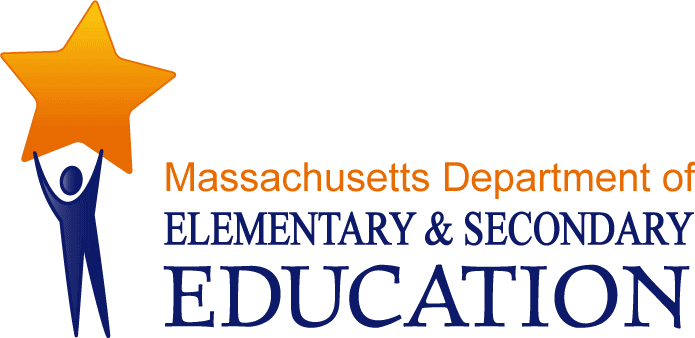 Massachusetts Science and Technology/Engineering StandardsMassachusetts Science and Technology/Engineering StandardsPre-Kindergarten to Grade 8 and Introductory High School CoursesPROPOSED PUBLIC COMMENT DRAFT FOR DISCUSSIONSeptember 22, 2015Pre-Kindergarten to Grade 8 and Introductory High School CoursesPROPOSED PUBLIC COMMENT DRAFT FOR DISCUSSIONSeptember 22, 2015Massachusetts Department of Elementary and Secondary Education75 Pleasant Street, Malden, MA 02148-4906Phone 781-338-3000  TTY: N.E.T. Relay 800-439-2370www.doe.mass.eduMassachusetts Department of Elementary and Secondary Education75 Pleasant Street, Malden, MA 02148-4906Phone 781-338-3000  TTY: N.E.T. Relay 800-439-2370www.doe.mass.edu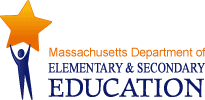 This document was prepared by the 
Massachusetts Department of Elementary and Secondary EducationMitchell D. Chester, Ed.D.Commissioner The Massachusetts Department of Elementary and Secondary Education, an affirmative action employer, is committed to ensuring that all of its programs and facilities are accessible to all members of the public. We do not discriminate on the basis of age, color, disability, national origin, race, religion, sex or sexual orientation.  Inquiries regarding the Department’s compliance with Title IX and other civil rights laws may be directed to the Human Resources Director, 75 Pleasant St., Malden, MA 02148-4906. Phone: 781-338-6105.© 2015 Massachusetts Department of Elementary and Secondary EducationPermission is hereby granted to copy any or all parts of this document for non-commercial educational purposes. Please credit the “Massachusetts Department of Elementary and Secondary Education.”This document printed on recycled paperMassachusetts Department of Elementary and Secondary Education75 Pleasant Street, Malden, MA 02148-4906Phone 781-338-3000  TTY: N.E.T. Relay 800-439-2370www.doe.mass.edu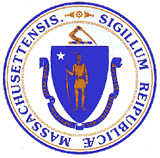 This document was prepared by the 
Massachusetts Department of Elementary and Secondary EducationMitchell D. Chester, Ed.D.Commissioner The Massachusetts Department of Elementary and Secondary Education, an affirmative action employer, is committed to ensuring that all of its programs and facilities are accessible to all members of the public. We do not discriminate on the basis of age, color, disability, national origin, race, religion, sex or sexual orientation.  Inquiries regarding the Department’s compliance with Title IX and other civil rights laws may be directed to the Human Resources Director, 75 Pleasant St., Malden, MA 02148-4906. Phone: 781-338-6105.© 2015 Massachusetts Department of Elementary and Secondary EducationPermission is hereby granted to copy any or all parts of this document for non-commercial educational purposes. Please credit the “Massachusetts Department of Elementary and Secondary Education.”This document printed on recycled paperMassachusetts Department of Elementary and Secondary Education75 Pleasant Street, Malden, MA 02148-4906Phone 781-338-3000  TTY: N.E.T. Relay 800-439-2370www.doe.mass.eduThis document was prepared by the 
Massachusetts Department of Elementary and Secondary EducationMitchell D. Chester, Ed.D.Commissioner The Massachusetts Department of Elementary and Secondary Education, an affirmative action employer, is committed to ensuring that all of its programs and facilities are accessible to all members of the public. We do not discriminate on the basis of age, color, disability, national origin, race, religion, sex or sexual orientation.  Inquiries regarding the Department’s compliance with Title IX and other civil rights laws may be directed to the Human Resources Director, 75 Pleasant St., Malden, MA 02148-4906. Phone: 781-338-6105.© 2015 Massachusetts Department of Elementary and Secondary EducationPermission is hereby granted to copy any or all parts of this document for non-commercial educational purposes. Please credit the “Massachusetts Department of Elementary and Secondary Education.”This document printed on recycled paperMassachusetts Department of Elementary and Secondary Education75 Pleasant Street, Malden, MA 02148-4906Phone 781-338-3000  TTY: N.E.T. Relay 800-439-2370www.doe.mass.eduThis document was prepared by the 
Massachusetts Department of Elementary and Secondary EducationMitchell D. Chester, Ed.D.Commissioner The Massachusetts Department of Elementary and Secondary Education, an affirmative action employer, is committed to ensuring that all of its programs and facilities are accessible to all members of the public. We do not discriminate on the basis of age, color, disability, national origin, race, religion, sex or sexual orientation.  Inquiries regarding the Department’s compliance with Title IX and other civil rights laws may be directed to the Human Resources Director, 75 Pleasant St., Malden, MA 02148-4906. Phone: 781-338-6105.© 2015 Massachusetts Department of Elementary and Secondary EducationPermission is hereby granted to copy any or all parts of this document for non-commercial educational purposes. Please credit the “Massachusetts Department of Elementary and Secondary Education.”This document printed on recycled paperMassachusetts Department of Elementary and Secondary Education75 Pleasant Street, Malden, MA 02148-4906Phone 781-338-3000  TTY: N.E.T. Relay 800-439-2370www.doe.mass.eduEmphasis in STE standardsImplication for curriculum & instructionRelevance: Organized around core explanatory ideas that explain the world around us The goal of teaching focuses on students analyzing and explaining phenomena and experienceRigor: Central role for science and engineering practices with concepts Inquiry- and design-based learning involves regular engagement with practices to build, use, and apply knowledge Coherence: Ideas and practices build across time and among disciplines Teaching involves building a coherent storyline across time and disciplines PreK-23-56-8HSAbsorbencyColorFlexibilityHardnessTextureElectrical conductivityResponse to magnetic forcesReflectivitySolubilityThermal conductivityBoiling pointDensityDuctilityFlammabilityMelting pointElasticityPlasticityReactivityResistance to forceSurface tensionVapor pressure